Пояснительная записка
Данная рабочая программа по биологии разработана для 7 класса (обучение на дому) и составлена на основе примерной основной образовательной программы основного общего образования и адаптирована для обучающихся с ОВЗ (ЗПР) ,  Линейный курс авторы Н.И. Сонин, В.Б. Захаров, фундаментального ядра содержания общего образования, требований к результатам освоения основной образовательной программы основного общего образования, требований к структуре основной образовательной программы основного общего образования, прописанных в Федеральном государственном образовательном стандарте основного общего образования (2010г), а также Концепции духовно-нравственного развития и воспитания гражданина России. Рабочая программа определена содержанием предмета для обучения на дому  и адаптирована для обучающихся с ОВЗ (ЗПР) а так же  отображает требования основного минимума для общеобразовательного учреждения.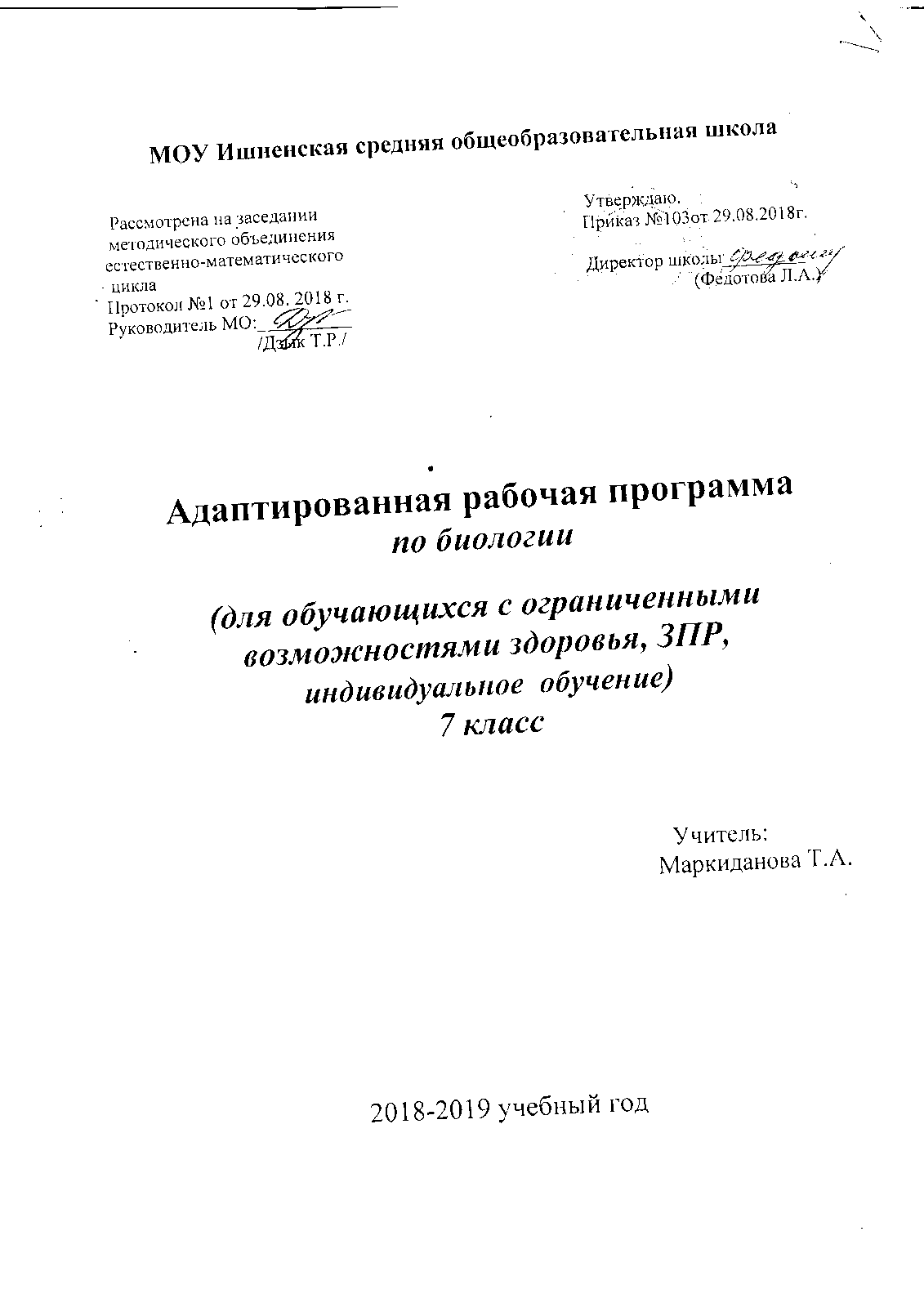 Данная программа составлена на основе «Программы основного общего образования по биологии 6-9 классы», авторы В. Б. Захаров, Е. Т. Захарова, Н. И.Сонин,изд. ДРОФА, г. Москва, 2010 годКоличество часов: 17, в неделю 0,5 часа.Запланированных лабораторных работ: 9Запланированных практических работ: 1Цели и задачи обучения:- привитие навыков, способствующих сохранению и укреплению здоровья человека.сообщение обучающимся знаний об основных элементах живой природы (о строении и жизни растений и животных, а так же об организме человека и его здоровье)экологическое воспитание (рассмотрение окружающей природы как комплекса условий, необходимых для жизни всех растений), бережного отношения к природе.первоначальное ознакомление с приемами выращивания некоторых растений (комнатных и на школьном участке) и ухода за нимипривитие навыков, способствующих сохранению и укреплению здоровья человека.воспитание позитивного эмоционально-ценностного отношения к живой природе чувства сопричастности к сохранению её уникальности и чистоты.Необходимость в модифицированной программе возникла в связи с тем, что дети, обучающиеся на дому, не могут усваиваивать программу в полном объеме. Распределяя часовое соотношение, я учла психофизические возможности и индивидуальные особенности ребенка, восприятия актуальных для них тем.Учащиеся должны  знать:названия некоторых бактерий, грибов, а также растений ;некоторые биологические особенности, а также приемы возделывания наиболее распространенных сельскохозяйственных растений, особенно местных;разницу ядовитых и съедобных грибов; знать вред бактерий и способы предохранения от заражения ими.Обучающиеся должны уметь:отличать цветковые растения от других групп (мхов, папоротников, голосеменных);приводить примеры растений некоторых групп (бобовых, розоцветных, сложноцветных);различать органы у цветкового растения (цветок, лист, стебель, корень);выращивать некоторые цветочно-декоративные растения (в саду и дома).Методическая литература:Захаров В.Б., Сонин Н.И. Биология. 7 кл. Многообразие живых организмов: Учеб.для общеобразоват. учеб. заведений. – М.: Дрофа, 2006.Авторская программа «Биология» 7 класс для специальных (коррекционных) образовательных учреждений VIII вида (В.В. Сивоглазов). Москва «Гуманитарный издательский центр Владос» 2000.Биология. 6-7 классы:  нестандартные уроки и мероприятия (КВН, устный журнал, праздники, викторины, загадки, кроссворды, интеллектуально-игровые задания) / составитель Н.А. Касаткина. –  Волгоград: Учитель, 2007.Универсальное учебное пособие. А.Скворцов. А. Никишов, В. Рохлов, А. Теремов. Биология. 6 – 11 классы. Школьный курс. – М.: АСТ-ПРЕСС, 2000.А.И. Богун. А.В. Долгова. Отчего, почему и зачем? М., Пилигрим, 1997.Курс продолжает изучение естественнонаучных дисциплин, начатое в начальной школе, одновременно являясь пропедевтической основой для изучения естественных наук в старшей школе. При этом программа построена таким образом, чтобы исключить как дублирование учебного материала начальной школы, так и ненужное опережение.Биология входит в число естественных наук, изучающих природу, а также пути познания человеком природы. Значение биологических знаний для современного человека трудно переоценить. Помимо мировоззренческого значения, адекватные представления о живой природе лежат в основе природоохранных мероприятий, мероприятий по поддержанию здоровья человека, его безопасности и производственной деятельности в любой отрасли хозяйства.Поэтому главная цель российского образованиязаключается в повышении его качества и эффективности получения и практического использования знаний. Для решения этой важнейшей задачи был принят новый государственный образовательный стандарт общего образования. В соответствии с ФГОС базовое биологическое образование в основной школе должно обеспечить:- формирование биологической и экологической грамотности;- расширение представлений об уникальных особенностях живой природы, ее многообразии и эволюции;- представление о человеке как биосоциальном существе;- развитие компетенций в решении практических задач, связанных с живой природой.Курс для учащихся 7 классов реализует следующие задачи:- систематизация знаний об объектах живой и неживой природы, их взаимосвязях, полученных в процессе изучения предмета «Окружающий мир.1-4 классы», познакомить учащихся с основными понятиями и закономерностями науки биологии;- развитие познавательных интересов, интеллектуальных и творческих способностей учащихся;- формирование первичных умений, связанных с выполнением практических и лабораторных работ;воспитание ответственного и бережного отношения к окружающей природе, формирование экологического мышления, ценностного отношения к природе и человеку.В основу данного курса положен системно - деятельностный подход.Учащиеся вовлекаются в исследовательскую деятельность, что является условием приобретения прочных знаний.Целесообразно шире использовать в преподавании развивающие, исследовательские, личностно-ориентированные, проектные и групповые педагогические технологии. Целесообразно также проведение региональных модулей, обеспечивающих в зависимости от существующих в регионе образовательных и воспитательных приоритетов деятельности учащихся по изучению и сохранению природы родного края, по защите и укреплению своего здоровья, наблюдению и оценке состояния окружающей среды.Программа предусматривает проведение демонстраций, наблюдений, лабораторных и практических работ. Это позволяет вовлечь учащихся в разнообразную учебную деятельность, способствует активному получению знаний.Преобладающей формой текущего контроля выступает письменный (самостоятельные, лабораторные и контрольные работы) и устный опрос.Общая характеристика учебного предметаОсвоение учебного предмета «Биология» направлено на:- развитие у обучающихся ценностного отношения к объектам живой природы;- создание условий для формирования интеллектуальных, гражданских, коммуникационных, информационных компетенций.Обучающиеся овладеют:- научными методами решения различных теоретических и практических задач;- умениями формулировать гипотезы, конструировать, проводить эксперименты,оценивать и анализировать полученные результаты, сопоставлять их с объективными реалиями жизни.Учебный предмет «Биология» способствует:- формированию у обучающихся умения безопасно использовать лабораторное оборудование, проводить исследования, анализировать полученные результаты, представлять и научно аргументировать полученные выводы.Изучение предмета «Биология» в части формирования у обучающихся научного мировоззрения, освоения общенаучных методов (наблюдение, измерение, эксперимент, моделирование), освоения практического применения научных знаний основано на межпредметных связях с предметами:«Физика», «Химия», «География», «Математика», «Экология», «Основы безопасности жизнедеятельности», «История», «Русский язык», «Литература» и др.Описание места учебного предмета в учебном планеУчебный предмет «Биология» входит в предметную область «Естественно-научные предметы» и является обязательным для изучения учебным предметом на уровне основного общего образования. Программа для 7 класса рассчитана на 17 часов в год, 0,5 часа в неделю.Планируемые результаты освоения учебной программы (общие положения)Личностные результаты освоения основной образовательной программы:1.Российская гражданская идентичность (патриотизм, уважение к Отечеству, к прошлому и настоящему многонационального народа России, чувство ответственности и долга перед Родиной, идентификация себя в качестве гражданина России, субъективная значимость использования русского языка и языков народов России, осознание и ощущение личностной сопричастности судьбе российского народа). Осознание этнической принадлежности, знание истории, языка, культуры своего народа, своего края, основ культурного наследия народов России и человечества (идентичность человека с российской многонациональной культурой, сопричастность истории народов и государств, находившихся на территории современной России); интериоризация гуманистических, демократических и традиционных ценностей многонационального российского общества. Осознанное, уважительное и доброжелательное отношение к истории, культуре, религии, традициям, языкам, ценностям народов России и народов мира.Готовность и способность обучающихся к саморазвитию и самообразованию на основе мотивации к обучению и познанию; готовность и способность осознанному выбору и построению дальнейшей индивидуальной траектории образования на базе ориентировки в мире профессий и профессиональных предпочтений, с учетом устойчивых познавательных интересов.Развитое моральное сознание и компетентность в решении моральных проблем на основе личностного выбора, формирование нравственных чувств и нравственного поведения, осознанного и ответственного отношения к собственным поступкам (способность к нравственному самосовершенствованию; веротерпимость, уважительное отношение к религиозным чувствам, взглядам людей или их отсутствию; знание основных норм морали, нравственных, духовных идеалов, хранимых в культурных традициях народов России, готовность на их основе к сознательному самоограничению в поступках, поведении, расточительном потребительстве; сформированность представлений об основах светской этики, культуры традиционных религий, их роли в развитии культуры и истории России и человечества, в становлении гражданского общества и российской государственности; понимание значения нравственности, веры и религии в жизни человека, семьи и общества). Сформированность ответственного отношения к учению; уважительного отношения к труду, наличие опыта участия в социально значимом труде. Осознание значения семьи в жизни человека и общества, принятие ценности семейной жизни, уважительное и заботливое отношение к членам своей семьи.Сформированность целостного мировоззрения, соответствующего современному уровню развития науки и общественной практики, учитывающего социальное, культурное, языковое, духовное многообразие современного мира.Осознанное, уважительное и доброжелательное отношение к другому человеку, его мнению, мировоззрению, культуре, языку, вере, гражданской позиции. Готовность и способность вести диалог с другими людьми и достигать в нем взаимопонимания (идентификация себя как полноправного субъекта общения, готовность к конструированию образа партнера по диалогу, готовность к конструированию образа допустимых способов диалога, готовность к конструированию процесса диалога как конвенционирования интересов, процедур, готовность и способность к ведению переговоров).Освоенность социальных норм, правил поведения, ролей и форм социальной жизни в группах и сообществах. Участие в школьном самоуправлении и общественной жизни в пределах возрастных компетенций с учетом региональных, этнокультурных, социальных и экономических особенностей (формирование готовности к участию в процессе упорядочения социальных связей и отношений, в которые включены и которые формируют сами учащиеся; включенность в непосредственное гражданское участие, готовность участвовать в жизнедеятельности подросткового общественного объединения, продуктивно взаимодействующего с социальной средой и социальными институтами;идентификация себя в качестве субъекта социальных преобразований, освоение компетентностей в сфере организаторской деятельности; интериоризация ценностей созидательного отношения к окружающей действительности, ценностей социального творчества, ценности продуктивной организации совместной деятельности, самореализации в группе и организации, ценности «другого» как равноправного партнера, формирование компетенций анализа, проектирования, организации деятельности, рефлексии изменений, способов взаимовыгодного сотрудничества, способов реализации собственного лидерского потенциала).Сформированность ценности здорового и безопасного образа жизни; интериоризация правил индивидуального и коллективного безопасного 16 поведения в чрезвычайных ситуациях, угрожающих жизни и здоровью людей, правил поведения на транспорте и на дорогах.Развитость эстетического сознания через освоение художественного наследия народов России и мира, творческой деятельности эстетического характера (способность понимать художественные произведения, отражающие разные этнокультурные традиции; сформированность основ художественной культуры обучающихся как части их общей духовной культуры, как особого способа познания жизни и средства организации общения; эстетическое, эмоционально-ценностное видение окружающего мира; способность к эмоционально-ценностному освоению мира, самовыражению и ориентации в художественном и нравственном пространстве культуры; уважение к истории культуры своего Отечества, выраженной в том числе в понимании красоты человека; потребность в общении с художественными произведениями, сформированность активного отношения к традициям художественной культуры как смысловой, эстетической и личностно-значимой ценности).Сформированность основ экологической культуры, соответствующей современному уровню экологического мышления, наличие опыта экологически ориентированной рефлексивно-оценочной и практической деятельности в жизненных ситуациях (готовность к исследованию природы, к занятиям сельскохозяйственным трудом, к художественно-эстетическому отражению природы, к занятиям туризмом, в том числе экотуризмом, к осуществлению природоохранной деятельности).Метапредметные результаты освоения ООПМетапредметные результаты включают освоенные обучающимисямежпредметные понятия и универсальные учебные действия (регулятивные, познавательные, коммуникативные).Межпредметные понятияУсловием формирования межпредметных понятий, таких, как система, факт, закономерность, феномен, анализ, синтез является овладение обучающимися основами читательской компетенции, приобретение навыков работы с информацией, участие в проектной деятельности. В основной школе на всех предметах будет продолжена работа по формированию и развитию основ читательской компетенции. Обучающиеся овладеют чтением как средством осуществления своих дальнейших планов: продолжения образования и самообразования, осознанного планирования своего актуального и перспективного круга чтения, в том числе досугового, подготовки к трудовой и социальной деятельности. У выпускников будет сформирована потребность в систематическом чтении как средстве познания мира и себя в этом мире, гармонизации отношений человека и общества, создании образа «потребного будущего».При изучении учебных предметов обучающиеся усовершенствуют приобретенные на первом уровне навыки работы с информацией и пополнят их. Они смогут работать с текстами, преобразовывать и интерпретировать содержащуюся в них информацию, в том числе:• систематизировать, сопоставлять, анализировать, обобщать и интерпретировать информацию, содержащуюся в готовых информационных объектах;• выделять главную и избыточную информацию, выполнять смысловое свертывание выделенных фактов, мыслей; представлять информацию в сжатой словесной форме (в виде плана или тезисов) и в наглядно- символической форме (в виде таблиц, графических схем и диаграмм, карт понятий — концептуальных диаграмм, опорных конспектов);• заполнять и дополнять таблицы, схемы, диаграммы, тексты.В ходе изучения всех учебных предметов обучающиеся приобретут опыт проектной деятельности как особой формы учебной работы, способствующей воспитанию самостоятельности, инициативности, ответственности, повышению мотивации и эффективности учебной деятельности; в ходе реализации исходного замысла на практическом уровне овладеют умением выбирать адекватные стоящей задаче средства, принимать решения, в том числе и в ситуациях неопределенности. Они получат возможность развить способность к разработке нескольких вариантов решений, к поиску нестандартных решений, поиску и осуществлению наиболее приемлемого решения.Перечень ключевых межпредметных понятий определяется в ходе разработки основной образовательной программы основного общего образования образовательной организации в зависимости от материально- технического оснащения, кадрового потенциала, используемых методов работы и образовательных технологий.В соответствии ФГОС ООО выделяются три группы универсальных учебных действий: регулятивные, познавательные, коммуникативные.Регулятивные УУДУмение самостоятельно определять цели обучения, ставить и формулировать новые задачи в учебе и познавательной деятельности, развивать мотивы и интересы своей познавательной деятельности. Обучающийся сможет:• анализировать существующие и планировать будущие образовательные результаты;• идентифицировать собственные проблемы и определять главную проблему;• выдвигать версии решения проблемы, формулировать гипотезы, предвосхищать конечный результат;• ставить цель деятельности на основе определенной проблемы и существующих возможностей;• формулировать учебные задачи как шаги достижения поставленной цели деятельности;• обосновывать целевые ориентиры и приоритеты ссылками на ценности, указывая и обосновывая логическую последовательность шагов.2. Умение самостоятельно планировать пути достижения целей, в том числе альтернативные, осознанно выбирать наиболее эффективные способы решения учебных и познавательных задач. Обучающийся сможет:• определять необходимые действие(я) в соответствии с учебной и познавательной задачей и составлять алгоритм их выполнения;• обосновывать и осуществлять выбор наиболее эффективных способов решения учебных и познавательных задач;• определять/находить, в том числе из предложенных вариантов, условия для выполнения учебной и познавательной задачи;• выстраивать жизненные планы на краткосрочное будущее (заявлять целевые ориентиры, ставить адекватные им задачи и предлагать действия, указывая и обосновывая логическую последовательность шагов);• выбирать из предложенных вариантов и самостоятельно искать средства/ресурсы для решения задачи/достижения цели;• составлять план решения проблемы (выполнения проекта, проведения исследования); • определять потенциальные затруднения при решении учебной и познавательной задачи и находить средства для их устранения;• описывать свой опыт, оформляя его для передачи другим людям в виде технологии решения практических задач определенного класса;• планировать и корректировать свою индивидуальную образовательную траекторию.3. Умение соотносить свои действия с планируемыми результатами, осуществлять контроль своей деятельности в процессе достижения результата, определять способы действий в рамках предложенных условий и требований, корректировать свои действия в соответствии с изменяющейся ситуацией. Обучающийся сможет:• определять совместно с педагогом и сверстниками критерии планируемых результатов и критерии оценки своей учебной деятельности;• систематизировать (в том числе выбирать приоритетные) критерии планируемых результатов и оценки своей деятельности;• отбирать инструменты для оценивания своей деятельности, осуществлять самоконтроль своей деятельности в рамках предложенных условий и требований;• оценивать свою деятельность, аргументируя причины достижения или отсутствия планируемого результата;• находить достаточные средства для выполнения учебных действий в изменяющейся ситуации и/или при отсутствии планируемого результата;• работая по своему плану, вносить коррективы в текущую деятельность на основе анализа изменений ситуации для получения запланированных характеристик продукта/результата;• устанавливать связь между полученными характеристиками продукта и характеристиками процесса деятельности и по завершении деятельности предлагать изменение характеристик процесса для получения улучшенных характеристик продукта;• сверять свои действия с целью и, при необходимости, исправлять ошибки самостоятельно.4. Умение оценивать правильность выполнения учебной задачи, собственные возможности ее решения. Обучающийся сможет:• определять критерии правильности (корректности) выполнения учебной задачи;• анализировать и обосновывать применение соответствующего инструментария для выполнения учебной задачи;• свободно пользоваться выработанными критериями оценки и самооценки, исходя из цели и имеющихся средств, различая результат и способы действий;• оценивать продукт своей деятельности по заданным и/или самостоятельно определенным критериям в соответствии с целью деятельности;• обосновывать достижимость цели выбранным способом на основе оценки своих внутренних ресурсов и доступных внешних ресурсов;• фиксировать и анализировать динамику собственных образовательных результатов.5. Владение основами самоконтроля, самооценки, принятия решений и осуществления осознанного выбора в учебной и познавательной. Обучающийся сможет:• наблюдать и анализировать собственную учебную и познавательную деятельность и деятельность других обучающихся в процессе взаимопроверки;• соотносить реальные и планируемые результаты индивидуальной образовательной деятельности и делать выводы;• принимать решение в учебной ситуации и нести за него ответственность; • самостоятельно определять причины своего успеха или неуспеха и находить способы выхода из ситуации неуспеха;• ретроспективно определять, какие действия по решению учебной задачи или параметры этих действий привели к получению имеющегося продукта учебной деятельности;• демонстрировать приемы регуляции психофизиологических/ эмоциональных состояний для достижения эффекта успокоения (устранения эмоциональной напряженности), эффекта восстановления (ослабления проявлений утомления), эффекта активизации (повышения психофизиологической реактивности).Познавательные УУД6. Умение определять понятия, создавать обобщения, устанавливать аналогии, классифицировать, самостоятельно выбирать основания и критерии для классификации, устанавливать причинно-следственные связи, строить логическое рассуждение, умозаключение (индуктивное, дедуктивное, по аналогии) и делать выводы. Обучающийся сможет:• подбирать слова, соподчиненные ключевому слову, определяющие его признаки и свойства;• выстраивать логическую цепочку, состоящую из ключевого слова и соподчиненных ему слов;• выделять общий признак двух или нескольких предметов или явлений и объяснять их сходство;• объединять предметы и явления в группы по определенным признакам, сравнивать, классифицировать и обобщать факты и явления; • выделять явление из общего ряда других явлений;• определять обстоятельства, которые предшествовали возникновению связи между явлениями, из этих обстоятельств выделять определяющие, способные быть причиной данного явления, выявлять причины и следствия явлений;• строить рассуждение от общих закономерностей к частным явлениям и от частных явлений к общим закономерностям;• строить рассуждение на основе сравнения предметов и явлений, выделяя при этом общие признаки;• излагать полученную информацию, интерпретируя ее в контексте решаемой задачи;• самостоятельно указывать на информацию, нуждающуюся в проверке, предлагать и применять способ проверки достоверности информации;• вербализовать эмоциональное впечатление, оказанное на него источником;• объяснять явления, процессы, связи и отношения, выявляемые в ходе познавательной и исследовательской деятельности (приводить объяснение с изменением формы представления; объяснять, детализируя или обобщая; объяснять с заданной точки зрения);• выявлять и называть причины события, явления, в том числе возможные / наиболее вероятные причины, возможные последствия заданной причины, самостоятельно осуществляя причинно-следственный анализ;• делать вывод на основе критического анализа разных точек зрения, подтверждать вывод собственной аргументацией или самостоятельно полученными данными.7. Умение создавать, применять и преобразовывать знаки и символы, модели и схемы для решения учебных и познавательных задач. Обучающийся сможет:• обозначать символом и знаком предмет и/или явление;• определять логические связи между предметами и/или явлениями, обозначать данные логические связи с помощью знаков в схеме;• создавать абстрактный или реальный образ предмета и/или явления;• строить модель/схему на основе условий задачи и/или способа ее решения;• создавать вербальные, вещественные и информационные модели с выделением существенных характеристик объекта для определения способа решения задачи в соответствии с ситуацией;• преобразовывать модели с целью выявления общих законов, определяющих данную предметную область;• переводить сложную по составу (многоаспектную) информацию из графического или формализованного (символьного) представления в текстовое, и наоборот;• строить схему, алгоритм действия, исправлять или восстанавливать неизвестный ранее алгоритм на основе имеющегося знания об объекте, к которому применяется алгоритм;• строить доказательство: прямое, косвенное, от противного;• анализировать/рефлексировать опыт разработки и реализации учебного проекта, исследования (теоретического, эмпирического) на основе предложенной проблемной ситуации, поставленной цели и/или заданных критериев оценки продукта/результата.8. Смысловое чтение. Обучающийся сможет:• находить в тексте требуемую информацию (в соответствии с целями своей деятельности);• ориентироваться в содержании текста, понимать целостный смысл текста, структурировать текст;• устанавливать взаимосвязь описанных в тексте событий, явлений, процессов;• резюмировать главную идею текста;• преобразовывать текст, «переводя» его в другую модальность, интерпретировать текст (художественный и нехудожественный – учебный, научно-популярный, информационный, текст non-fiction);• критически оценивать содержание и форму текста.9. Формирование и развитие экологического мышления, умение применять его в познавательной, коммуникативной, социальной практике и профессиональной ориентации. Обучающийся сможет:• определять свое отношение к природной среде;• анализировать влияние экологических факторов на среду обитания живых организмов;• проводить причинный и вероятностный анализ экологических ситуаций;• прогнозировать изменения ситуации при смене действия одного фактора на действие другого фактора;• распространять экологические знания и участвовать в практических делах по защите окружающей среды;• выражать свое отношение к природе через рисунки, сочинения, модели, проектные работы.10. Развитие мотивации к овладению культурой активного использования словарей и других поисковых систем. Обучающийся сможет:• определять необходимые ключевые поисковые слова и запросы;• осуществлять взаимодействие с электронными поисковыми системами, словарями;• формировать множественную выборку из поисковых источников для объективизации результатов поиска;• соотносить полученные результаты поиска со своей деятельностью.Коммуникативные УУД11. Умение организовывать учебное сотрудничество и совместную деятельность с учителем и сверстниками; работать индивидуально и в группе: находить общее решение и разрешать конфликты на основе согласования позиций и учета интересов; формулировать, аргументировать и отстаивать свое мнение. Обучающийся сможет:− определять возможные роли в совместной деятельности;− играть определенную роль в совместной деятельности;− принимать позицию собеседника, понимая позицию другого, различать в его речи: мнение (точку зрения), доказательство (аргументы), факты; гипотезы, аксиомы, теории;− определять свои действия и действия партнера, которые способствовали или препятствовали продуктивной коммуникации;− строить позитивные отношения в процессе учебной и познавательной деятельности;− корректно и аргументированно отстаивать свою точку зрения, в дискуссии уметь выдвигать контраргументы, перефразировать свою мысль (владение механизмом эквивалентных замен);− критически относиться к собственному мнению, с достоинством признавать ошибочность своего мнения (если оно таково) и корректировать его;− предлагать альтернативное решение в конфликтной ситуации;− выделять общую точку зрения в дискуссии;− договариваться о правилах и вопросах для обсуждения в соответствии с поставленной перед группой задачей;− организовывать учебное взаимодействие в группе (определять общие цели, распределять роли, договариваться друг с другом и т. д.);− устранять в рамках диалога разрывы в коммуникации, обусловленные непониманием/неприятием со стороны собеседника задачи, формы или содержания диалога.12. Умение осознанно использовать речевые средства в соответствии с задачей коммуникации для выражения своих чувств, мыслей и потребностей для планирования и регуляции своей деятельности; владение устной и письменной речью, монологической контекстной речью. Обучающийся сможет:• определять задачу коммуникации и в соответствии с ней отбирать речевые средства;• отбирать и использовать речевые средства в процессе коммуникации с другими людьми (диалог в паре, в малой группе и т. д.);• представлять в устной или письменной форме развернутый план собственной деятельности;• соблюдать нормы публичной речи, регламент в монологе и дискуссии в соответствии с коммуникативной задачей;• высказывать и обосновывать мнение (суждение) и запрашивать мнение партнера в рамках диалога;• принимать решение в ходе диалога и согласовывать его с собеседником;• создавать письменные «клишированные» и оригинальные тексты с использованием необходимых речевых средств;• использовать вербальные средства (средства логической связи) для выделения смысловых блоков своего выступления;• использовать невербальные средства или наглядные материалы, подготовленные/отобранные под руководством учителя;• делать оценочный вывод о достижении цели коммуникации непосредственно после завершения коммуникативного контакта и обосновывать его.13. Формирование и развитие компетентности в области использования информационно-коммуникационных технологий (далее – ИКТ). Обучающийся сможет:• целенаправленно искать и использовать информационные ресурсы, необходимые для решения учебных и практических задач с помощью средств ИКТ;• выбирать, строить и использовать адекватную информационную модель для передачи своих мыслей средствами естественных и формальных языков в соответствии с условиями коммуникации;• выделять информационный аспект задачи, оперировать данными, использовать модель решения задачи;• использовать компьютерные технологии (включая выбор адекватных задаче инструментальных программно-аппаратных средств и сервисов) для решения информационных и коммуникационных учебных задач, в том числе: вычисление, написание писем, сочинений, докладов, рефератов, создание презентаций и др.;• использовать информацию с учетом этических и правовых норм;• создавать информационные ресурсы разного типа и для разных аудиторий, соблюдать информационную гигиену и правила информационной безопасности.Предметные результаты:В результате изучения курса биологии в основной школе:Выпускник научится пользоваться научными методами для распознания биологических проблем; давать научное объяснение биологическим фактам, процессам, явлениям, закономерностям, их роли в жизни организмов и человека; проводить наблюдения за живыми объектами, собственным организмом; описывать биологические объекты, процессы и явления; ставить несложные биологические эксперименты и интерпретировать их результаты.Выпускник овладеет системой биологических знаний – понятиями, закономерностями, законами, теориями, имеющими важное общеобразовательное и познавательное значение; сведениями по истории становления биологии как науки.Выпускник освоит общие приемы: оказания первой помощи; рациональной организации труда и отдыха; выращивания и размножения культурных растений и домашних животных, ухода за ними; проведения наблюдений за состоянием собственного организма; правила работы в кабинете биологии, с биологическими приборами и инструментами.Выпускник приобретет навыки использования научно-популярной литературы по биологии, справочных материалов (на бумажных и электронных носителях), ресурсов Интернета при выполнении учебных задач.Выпускник получит возможность научиться:• осознанно использовать знания основных правил поведения в природе и основ здорового образа жизни в быту;• выбирать целевые и смысловые установки в своих действиях и поступках по отношению к живой природе, здоровью своему и окружающих;• ориентироваться в системе познавательных ценностей – воспринимать информацию биологического содержания в научно-популярной литературе, средствах массовой информации и Интернет-ресурсах, критически оценивать полученную информацию, анализируя ее содержание и данные об источнике информации;• создавать собственные письменные и устные сообщения о биологических явлениях и процессах на основе нескольких источников информации, сопровождать выступление презентацией, учитывая особенности аудитории сверстниковКалендарно-тематическое планирование№ урокаТема урокаЭлементы содержанияХарактеристика видов деятельностиПедагогические средстваДомашнее заданиеДомашнее заданиеВид деятельности для обучающихся с ОВЗД/зВид деятельности для обучающихся с ОВЗД/зДатаплан/фактРаздел 1. От клетки до биосферы (8 ч)Предметные результаты обученияУчащиеся должны знать:— основные понятия и термины: «искусственный отбор», «борьба за существование», «естественный отбор»;— основные уровни организации живой материи: молекулярный, клеточный, тканевый, органный, организменный, популяционно-видовой, биогеоценотический и биосферный;— подразделение истории Земли на эры и периоды;— искусственную систему живого мира; работы Аристотеля, Теофраста; систему природы К. Линнея;— принципы построения естественной системы живой природы.Учащиеся должны уметь:— в общих чертах описывать механизмы эволюционных преобразований;— объяснять с материалистических позиций процесс возникновения жизни;— иметь представление о естественной системе органической природы;— давать аргументированную критику ненаучных мнений о возникновении и развитии жизни на Земле.Метапредметные результаты обученияУчащиеся должны уметь:— различать объем и содержание понятий;— различать родовое и видовое понятия в наименовании вида;— определять аспект классификации и проводить классификацию;— выстраивать причинно следственные связи.Раздел 1. От клетки до биосферы (8 ч)Предметные результаты обученияУчащиеся должны знать:— основные понятия и термины: «искусственный отбор», «борьба за существование», «естественный отбор»;— основные уровни организации живой материи: молекулярный, клеточный, тканевый, органный, организменный, популяционно-видовой, биогеоценотический и биосферный;— подразделение истории Земли на эры и периоды;— искусственную систему живого мира; работы Аристотеля, Теофраста; систему природы К. Линнея;— принципы построения естественной системы живой природы.Учащиеся должны уметь:— в общих чертах описывать механизмы эволюционных преобразований;— объяснять с материалистических позиций процесс возникновения жизни;— иметь представление о естественной системе органической природы;— давать аргументированную критику ненаучных мнений о возникновении и развитии жизни на Земле.Метапредметные результаты обученияУчащиеся должны уметь:— различать объем и содержание понятий;— различать родовое и видовое понятия в наименовании вида;— определять аспект классификации и проводить классификацию;— выстраивать причинно следственные связи.Раздел 1. От клетки до биосферы (8 ч)Предметные результаты обученияУчащиеся должны знать:— основные понятия и термины: «искусственный отбор», «борьба за существование», «естественный отбор»;— основные уровни организации живой материи: молекулярный, клеточный, тканевый, органный, организменный, популяционно-видовой, биогеоценотический и биосферный;— подразделение истории Земли на эры и периоды;— искусственную систему живого мира; работы Аристотеля, Теофраста; систему природы К. Линнея;— принципы построения естественной системы живой природы.Учащиеся должны уметь:— в общих чертах описывать механизмы эволюционных преобразований;— объяснять с материалистических позиций процесс возникновения жизни;— иметь представление о естественной системе органической природы;— давать аргументированную критику ненаучных мнений о возникновении и развитии жизни на Земле.Метапредметные результаты обученияУчащиеся должны уметь:— различать объем и содержание понятий;— различать родовое и видовое понятия в наименовании вида;— определять аспект классификации и проводить классификацию;— выстраивать причинно следственные связи.Раздел 1. От клетки до биосферы (8 ч)Предметные результаты обученияУчащиеся должны знать:— основные понятия и термины: «искусственный отбор», «борьба за существование», «естественный отбор»;— основные уровни организации живой материи: молекулярный, клеточный, тканевый, органный, организменный, популяционно-видовой, биогеоценотический и биосферный;— подразделение истории Земли на эры и периоды;— искусственную систему живого мира; работы Аристотеля, Теофраста; систему природы К. Линнея;— принципы построения естественной системы живой природы.Учащиеся должны уметь:— в общих чертах описывать механизмы эволюционных преобразований;— объяснять с материалистических позиций процесс возникновения жизни;— иметь представление о естественной системе органической природы;— давать аргументированную критику ненаучных мнений о возникновении и развитии жизни на Земле.Метапредметные результаты обученияУчащиеся должны уметь:— различать объем и содержание понятий;— различать родовое и видовое понятия в наименовании вида;— определять аспект классификации и проводить классификацию;— выстраивать причинно следственные связи.Раздел 1. От клетки до биосферы (8 ч)Предметные результаты обученияУчащиеся должны знать:— основные понятия и термины: «искусственный отбор», «борьба за существование», «естественный отбор»;— основные уровни организации живой материи: молекулярный, клеточный, тканевый, органный, организменный, популяционно-видовой, биогеоценотический и биосферный;— подразделение истории Земли на эры и периоды;— искусственную систему живого мира; работы Аристотеля, Теофраста; систему природы К. Линнея;— принципы построения естественной системы живой природы.Учащиеся должны уметь:— в общих чертах описывать механизмы эволюционных преобразований;— объяснять с материалистических позиций процесс возникновения жизни;— иметь представление о естественной системе органической природы;— давать аргументированную критику ненаучных мнений о возникновении и развитии жизни на Земле.Метапредметные результаты обученияУчащиеся должны уметь:— различать объем и содержание понятий;— различать родовое и видовое понятия в наименовании вида;— определять аспект классификации и проводить классификацию;— выстраивать причинно следственные связи.Раздел 1. От клетки до биосферы (8 ч)Предметные результаты обученияУчащиеся должны знать:— основные понятия и термины: «искусственный отбор», «борьба за существование», «естественный отбор»;— основные уровни организации живой материи: молекулярный, клеточный, тканевый, органный, организменный, популяционно-видовой, биогеоценотический и биосферный;— подразделение истории Земли на эры и периоды;— искусственную систему живого мира; работы Аристотеля, Теофраста; систему природы К. Линнея;— принципы построения естественной системы живой природы.Учащиеся должны уметь:— в общих чертах описывать механизмы эволюционных преобразований;— объяснять с материалистических позиций процесс возникновения жизни;— иметь представление о естественной системе органической природы;— давать аргументированную критику ненаучных мнений о возникновении и развитии жизни на Земле.Метапредметные результаты обученияУчащиеся должны уметь:— различать объем и содержание понятий;— различать родовое и видовое понятия в наименовании вида;— определять аспект классификации и проводить классификацию;— выстраивать причинно следственные связи.Раздел 1. От клетки до биосферы (8 ч)Предметные результаты обученияУчащиеся должны знать:— основные понятия и термины: «искусственный отбор», «борьба за существование», «естественный отбор»;— основные уровни организации живой материи: молекулярный, клеточный, тканевый, органный, организменный, популяционно-видовой, биогеоценотический и биосферный;— подразделение истории Земли на эры и периоды;— искусственную систему живого мира; работы Аристотеля, Теофраста; систему природы К. Линнея;— принципы построения естественной системы живой природы.Учащиеся должны уметь:— в общих чертах описывать механизмы эволюционных преобразований;— объяснять с материалистических позиций процесс возникновения жизни;— иметь представление о естественной системе органической природы;— давать аргументированную критику ненаучных мнений о возникновении и развитии жизни на Земле.Метапредметные результаты обученияУчащиеся должны уметь:— различать объем и содержание понятий;— различать родовое и видовое понятия в наименовании вида;— определять аспект классификации и проводить классификацию;— выстраивать причинно следственные связи.Раздел 1. От клетки до биосферы (8 ч)Предметные результаты обученияУчащиеся должны знать:— основные понятия и термины: «искусственный отбор», «борьба за существование», «естественный отбор»;— основные уровни организации живой материи: молекулярный, клеточный, тканевый, органный, организменный, популяционно-видовой, биогеоценотический и биосферный;— подразделение истории Земли на эры и периоды;— искусственную систему живого мира; работы Аристотеля, Теофраста; систему природы К. Линнея;— принципы построения естественной системы живой природы.Учащиеся должны уметь:— в общих чертах описывать механизмы эволюционных преобразований;— объяснять с материалистических позиций процесс возникновения жизни;— иметь представление о естественной системе органической природы;— давать аргументированную критику ненаучных мнений о возникновении и развитии жизни на Земле.Метапредметные результаты обученияУчащиеся должны уметь:— различать объем и содержание понятий;— различать родовое и видовое понятия в наименовании вида;— определять аспект классификации и проводить классификацию;— выстраивать причинно следственные связи.Раздел 1. От клетки до биосферы (8 ч)Предметные результаты обученияУчащиеся должны знать:— основные понятия и термины: «искусственный отбор», «борьба за существование», «естественный отбор»;— основные уровни организации живой материи: молекулярный, клеточный, тканевый, органный, организменный, популяционно-видовой, биогеоценотический и биосферный;— подразделение истории Земли на эры и периоды;— искусственную систему живого мира; работы Аристотеля, Теофраста; систему природы К. Линнея;— принципы построения естественной системы живой природы.Учащиеся должны уметь:— в общих чертах описывать механизмы эволюционных преобразований;— объяснять с материалистических позиций процесс возникновения жизни;— иметь представление о естественной системе органической природы;— давать аргументированную критику ненаучных мнений о возникновении и развитии жизни на Земле.Метапредметные результаты обученияУчащиеся должны уметь:— различать объем и содержание понятий;— различать родовое и видовое понятия в наименовании вида;— определять аспект классификации и проводить классификацию;— выстраивать причинно следственные связи.Раздел 1. От клетки до биосферы (8 ч)Предметные результаты обученияУчащиеся должны знать:— основные понятия и термины: «искусственный отбор», «борьба за существование», «естественный отбор»;— основные уровни организации живой материи: молекулярный, клеточный, тканевый, органный, организменный, популяционно-видовой, биогеоценотический и биосферный;— подразделение истории Земли на эры и периоды;— искусственную систему живого мира; работы Аристотеля, Теофраста; систему природы К. Линнея;— принципы построения естественной системы живой природы.Учащиеся должны уметь:— в общих чертах описывать механизмы эволюционных преобразований;— объяснять с материалистических позиций процесс возникновения жизни;— иметь представление о естественной системе органической природы;— давать аргументированную критику ненаучных мнений о возникновении и развитии жизни на Земле.Метапредметные результаты обученияУчащиеся должны уметь:— различать объем и содержание понятий;— различать родовое и видовое понятия в наименовании вида;— определять аспект классификации и проводить классификацию;— выстраивать причинно следственные связи.Тема 1.1. Многообразие живых систем (1 ч)Тема 1.1. Многообразие живых систем (1 ч)Тема 1.1. Многообразие живых систем (1 ч)Тема 1.1. Многообразие живых систем (1 ч)Тема 1.1. Многообразие живых систем (1 ч)Тема 1.1. Многообразие живых систем (1 ч)Тема 1.1. Многообразие живых систем (1 ч)Тема 1.1. Многообразие живых систем (1 ч)Тема 1.1. Многообразие живых систем (1 ч)1Вводный инструктаж по т.б.  Введение.  Мир  живых организмов.Разнообразие форм живого на Земле. Определять предмет изучения биологии;Объяснять значение биологии и живых организмов в жизни человека; Соблюдать правила поведения в кабинете биологии Вводный инструктаж по ТБ.Стр.3-4, р.т. №1.06.09.2018 Уровни организации живого. Виды, популяции и биогеоценозы. Общее представление о биосфере. Понятие об уровнях организации жизни: клетки, ткани органы, организмы. Виды, популяции и биогеоценозы. Общие представления о биосфереОпределяют и анализируют понятия «биология», «уровни организации», «клетка», «ткань», «орган», «организм», «биосфера», «экология».Определяют значение биологических знаний в современной жизни. Оценивают роль биологической науки в жизни общества. Составляют краткий конспект текста урока, готовятся к устному выступлению Фронтальный опросСтр.5-8, р.т.№2-5. Составляют план параграфа Составляют план параграфа Составляют план параграфа13.09.Тема 1.2. Ч. Дарвин о происхождении видов (1 ч)Тема 1.2. Ч. Дарвин о происхождении видов (1 ч)Тема 1.2. Ч. Дарвин о происхождении видов (1 ч)Тема 1.2. Ч. Дарвин о происхождении видов (1 ч)Тема 1.2. Ч. Дарвин о происхождении видов (1 ч)Тема 1.2. Ч. Дарвин о происхождении видов (1 ч)Тема 1.2. Ч. Дарвин о происхождении видов (1 ч)Тема 1.2. Ч. Дарвин о происхождении видов (1 ч)Тема 1.2. Ч. Дарвин о происхождении видов (1 ч) Причины многообразия живых организмов. Наследственность, изменчивость. Искусственный обор. Борьба за существование и естественный отбор.Причины многообразия живых организмов. Явления наследственности и изменчивости. Искусственный отбор; породы домашних животных и культурных растений. Понятие о борьбе за существование и естественном отбореНазывать основные положения эволюционного учения Ч.Дарвина;Определяют и анализируют основные понятия: «наследственность», «изменчивость». Знакомятся с основными этапами искусственного отбора в сельском хозяйстве и в быту. Анализируют логическую цепь событий, делающих борьбу за существование неизбежной. Строят схемы действия естественного отбора в постоянных и изменяющихся условиях существования. Работают в группах при анализе и обсуждении текста.Работа в группах,  индивидуальный опросСтр.9-12, р.т. №8-13. Работают в группах, пересказ текста Работают в группах, пересказ текста Работают в группах, пересказ текста20.09. Тема 1.3. История развития жизни на Земле (1 ч)Тема 1.3. История развития жизни на Земле (1 ч)Тема 1.3. История развития жизни на Земле (1 ч)Тема 1.3. История развития жизни на Земле (1 ч)Тема 1.3. История развития жизни на Земле (1 ч)Тема 1.3. История развития жизни на Земле (1 ч)Тема 1.3. История развития жизни на Земле (1 ч)Тема 1.3. История развития жизни на Земле (1 ч)Тема 1.3. История развития жизни на Земле (1 ч)2 Возникновение Земли как космического тела. Подразделение истории Земли на эры и периоды. Входной контрольПодразделение истории Земли на эры и периоды.  Геохронологическая история Земли.Знакомятся с историей Земли как космического тела. Анализируют обстоятельства, приведшие к глобальным изменениям условий на планете. ТестированиеСтр.13, р.т.№17,18. Тестирование Тестирование Тестирование27.09.Условия существования на древней планете. Развитие жизни на Земле в архейскую, протерозойскую и палеозойскую эры.Условия существования на древней планете. Смена флоры и фауны на Земле: возникновение новых и вымирание прежде существовавших формХарактеризуют растительный и животный мир  архейской, протерозойской и палеозойской эр. Анализируют сходство и различие в организации жизни в разные исторические периоды. Составляют картины фауны и флоры эр и периодов (работа в малых группах)Презентации на темы «Развитие жизни на Земле в архейскую и протерозойскую эры.Стр.14, р.т. №19,20 Устное сообщение Устное сообщение Устное сообщение04.10.Развитие жизни на Земле в  мезозойскую и кайнозойскую  эры.Анализируют обстоятельства, приведшие к глобальным изменениям условий на планете. Характеризуют растительный и животный мир  мезозоя и кайнозоя;Анализируют сходство и различие в организации жизни в разные исторические периоды.Составляют картины фауны и флоры эр и периодов (работа в малых группах)Индивидуальный опрос. Презентации на темы «Развитие жизни на Земле в  мезозойскую и кайнозойскую  эры».Стр.13-16,Повторить стр.5-12. Устное сообщение Устное сообщение Устное сообщение11.10.Тема 1.4. Систематика живых организмов (2 ч)Тема 1.4. Систематика живых организмов (2 ч)Тема 1.4. Систематика живых организмов (2 ч)Тема 1.4. Систематика живых организмов (2 ч)Тема 1.4. Систематика живых организмов (2 ч)Тема 1.4. Систематика живых организмов (2 ч)Тема 1.4. Систематика живых организмов (2 ч)Тема 1.4. Систематика живых организмов (2 ч)Тема 1.4. Систематика живых организмов (2 ч).3Искусственные системы живого мира.  Работы Аристотеля, Теофраста. Система природы К. Линнея.Искусственная система живого мира; работы Аристотеля, Теофраста. Система природы К. Линнея. Проводят анализ признаков живого: клеточного строения, питания, дыхания, обмена веществ, раздражимости, роста, развития, размножения. Характеризуют принципы искусственной классификации организмов по К. Линнею. Учатся приводить примеры искусственных классификаций живых организмов, используемых в быту. Составляют план параграфаСамостоятельная работаСтр.1719, вопросы №1-7, р.т. №25. Самостоятельная работа поруководством учителя Самостоятельная работа поруководством учителя Самостоятельная работа поруководством учителя18.10Основы естественной классификации живых организмов.Основные таксономические категории. Лабораторная работа №1. Определение систематического положения домашних животных.Основы естественной классификации живых организмов на основе их родства. Основные таксономические категории, принятые в современной систематикеОпределяют понятия: «царство Бактерии», «царство Грибы», «царство Растения», «царство Животные».Проводят анализ признаков живого.Характеризуют принципы искусственной классификации организмов по К. Линнею.Объясняют принципы систематики.Сравнивают классификацию животных и растенийЛабораторная работа, письменный отчетСтр. 19-20, р.т. 326,27. Лабораторная работа под руководством учителя Лабораторная работа под руководством учителя Лабораторная работа под руководством учителя25.10Раздел 2. Царство Бактерии (1 ч)Предметные результаты обученияУчащиеся должны знать:— строение и основные процессы жизнедеятельности бактерий;— разнообразие и распространение бактерий и грибов;— роль бактерий и грибов в природе и жизни человека;— методы профилактики инфекционных заболеваний.Учащиеся должны уметь:— давать общую характеристику бактерий;— характеризовать формы бактериальных клеток;— отличать бактерии от других живых организмов;— объяснять роль бактерий и грибов в природе и жизни человека.Метапредметные результаты обученияУчащиеся должны уметь:— работать с учебником, рабочей тетрадью и дидактическими материалами, составлять конспект параграфа учебника до и/или после изучения материала на уроке;— разрабатывать план-конспект темы, используя дополнительные источники информации;— готовить устные сообщения и письменные рефераты на основе обобщения информации учебника и дополнительных источников;— пользоваться поисковыми системами Интернета.Раздел 2. Царство Бактерии (1 ч)Предметные результаты обученияУчащиеся должны знать:— строение и основные процессы жизнедеятельности бактерий;— разнообразие и распространение бактерий и грибов;— роль бактерий и грибов в природе и жизни человека;— методы профилактики инфекционных заболеваний.Учащиеся должны уметь:— давать общую характеристику бактерий;— характеризовать формы бактериальных клеток;— отличать бактерии от других живых организмов;— объяснять роль бактерий и грибов в природе и жизни человека.Метапредметные результаты обученияУчащиеся должны уметь:— работать с учебником, рабочей тетрадью и дидактическими материалами, составлять конспект параграфа учебника до и/или после изучения материала на уроке;— разрабатывать план-конспект темы, используя дополнительные источники информации;— готовить устные сообщения и письменные рефераты на основе обобщения информации учебника и дополнительных источников;— пользоваться поисковыми системами Интернета.Раздел 2. Царство Бактерии (1 ч)Предметные результаты обученияУчащиеся должны знать:— строение и основные процессы жизнедеятельности бактерий;— разнообразие и распространение бактерий и грибов;— роль бактерий и грибов в природе и жизни человека;— методы профилактики инфекционных заболеваний.Учащиеся должны уметь:— давать общую характеристику бактерий;— характеризовать формы бактериальных клеток;— отличать бактерии от других живых организмов;— объяснять роль бактерий и грибов в природе и жизни человека.Метапредметные результаты обученияУчащиеся должны уметь:— работать с учебником, рабочей тетрадью и дидактическими материалами, составлять конспект параграфа учебника до и/или после изучения материала на уроке;— разрабатывать план-конспект темы, используя дополнительные источники информации;— готовить устные сообщения и письменные рефераты на основе обобщения информации учебника и дополнительных источников;— пользоваться поисковыми системами Интернета.Раздел 2. Царство Бактерии (1 ч)Предметные результаты обученияУчащиеся должны знать:— строение и основные процессы жизнедеятельности бактерий;— разнообразие и распространение бактерий и грибов;— роль бактерий и грибов в природе и жизни человека;— методы профилактики инфекционных заболеваний.Учащиеся должны уметь:— давать общую характеристику бактерий;— характеризовать формы бактериальных клеток;— отличать бактерии от других живых организмов;— объяснять роль бактерий и грибов в природе и жизни человека.Метапредметные результаты обученияУчащиеся должны уметь:— работать с учебником, рабочей тетрадью и дидактическими материалами, составлять конспект параграфа учебника до и/или после изучения материала на уроке;— разрабатывать план-конспект темы, используя дополнительные источники информации;— готовить устные сообщения и письменные рефераты на основе обобщения информации учебника и дополнительных источников;— пользоваться поисковыми системами Интернета.Раздел 2. Царство Бактерии (1 ч)Предметные результаты обученияУчащиеся должны знать:— строение и основные процессы жизнедеятельности бактерий;— разнообразие и распространение бактерий и грибов;— роль бактерий и грибов в природе и жизни человека;— методы профилактики инфекционных заболеваний.Учащиеся должны уметь:— давать общую характеристику бактерий;— характеризовать формы бактериальных клеток;— отличать бактерии от других живых организмов;— объяснять роль бактерий и грибов в природе и жизни человека.Метапредметные результаты обученияУчащиеся должны уметь:— работать с учебником, рабочей тетрадью и дидактическими материалами, составлять конспект параграфа учебника до и/или после изучения материала на уроке;— разрабатывать план-конспект темы, используя дополнительные источники информации;— готовить устные сообщения и письменные рефераты на основе обобщения информации учебника и дополнительных источников;— пользоваться поисковыми системами Интернета.Раздел 2. Царство Бактерии (1 ч)Предметные результаты обученияУчащиеся должны знать:— строение и основные процессы жизнедеятельности бактерий;— разнообразие и распространение бактерий и грибов;— роль бактерий и грибов в природе и жизни человека;— методы профилактики инфекционных заболеваний.Учащиеся должны уметь:— давать общую характеристику бактерий;— характеризовать формы бактериальных клеток;— отличать бактерии от других живых организмов;— объяснять роль бактерий и грибов в природе и жизни человека.Метапредметные результаты обученияУчащиеся должны уметь:— работать с учебником, рабочей тетрадью и дидактическими материалами, составлять конспект параграфа учебника до и/или после изучения материала на уроке;— разрабатывать план-конспект темы, используя дополнительные источники информации;— готовить устные сообщения и письменные рефераты на основе обобщения информации учебника и дополнительных источников;— пользоваться поисковыми системами Интернета.Раздел 2. Царство Бактерии (1 ч)Предметные результаты обученияУчащиеся должны знать:— строение и основные процессы жизнедеятельности бактерий;— разнообразие и распространение бактерий и грибов;— роль бактерий и грибов в природе и жизни человека;— методы профилактики инфекционных заболеваний.Учащиеся должны уметь:— давать общую характеристику бактерий;— характеризовать формы бактериальных клеток;— отличать бактерии от других живых организмов;— объяснять роль бактерий и грибов в природе и жизни человека.Метапредметные результаты обученияУчащиеся должны уметь:— работать с учебником, рабочей тетрадью и дидактическими материалами, составлять конспект параграфа учебника до и/или после изучения материала на уроке;— разрабатывать план-конспект темы, используя дополнительные источники информации;— готовить устные сообщения и письменные рефераты на основе обобщения информации учебника и дополнительных источников;— пользоваться поисковыми системами Интернета.Раздел 2. Царство Бактерии (1 ч)Предметные результаты обученияУчащиеся должны знать:— строение и основные процессы жизнедеятельности бактерий;— разнообразие и распространение бактерий и грибов;— роль бактерий и грибов в природе и жизни человека;— методы профилактики инфекционных заболеваний.Учащиеся должны уметь:— давать общую характеристику бактерий;— характеризовать формы бактериальных клеток;— отличать бактерии от других живых организмов;— объяснять роль бактерий и грибов в природе и жизни человека.Метапредметные результаты обученияУчащиеся должны уметь:— работать с учебником, рабочей тетрадью и дидактическими материалами, составлять конспект параграфа учебника до и/или после изучения материала на уроке;— разрабатывать план-конспект темы, используя дополнительные источники информации;— готовить устные сообщения и письменные рефераты на основе обобщения информации учебника и дополнительных источников;— пользоваться поисковыми системами Интернета.Раздел 2. Царство Бактерии (1 ч)Предметные результаты обученияУчащиеся должны знать:— строение и основные процессы жизнедеятельности бактерий;— разнообразие и распространение бактерий и грибов;— роль бактерий и грибов в природе и жизни человека;— методы профилактики инфекционных заболеваний.Учащиеся должны уметь:— давать общую характеристику бактерий;— характеризовать формы бактериальных клеток;— отличать бактерии от других живых организмов;— объяснять роль бактерий и грибов в природе и жизни человека.Метапредметные результаты обученияУчащиеся должны уметь:— работать с учебником, рабочей тетрадью и дидактическими материалами, составлять конспект параграфа учебника до и/или после изучения материала на уроке;— разрабатывать план-конспект темы, используя дополнительные источники информации;— готовить устные сообщения и письменные рефераты на основе обобщения информации учебника и дополнительных источников;— пользоваться поисковыми системами Интернета.Раздел 2. Царство Бактерии (1 ч)Предметные результаты обученияУчащиеся должны знать:— строение и основные процессы жизнедеятельности бактерий;— разнообразие и распространение бактерий и грибов;— роль бактерий и грибов в природе и жизни человека;— методы профилактики инфекционных заболеваний.Учащиеся должны уметь:— давать общую характеристику бактерий;— характеризовать формы бактериальных клеток;— отличать бактерии от других живых организмов;— объяснять роль бактерий и грибов в природе и жизни человека.Метапредметные результаты обученияУчащиеся должны уметь:— работать с учебником, рабочей тетрадью и дидактическими материалами, составлять конспект параграфа учебника до и/или после изучения материала на уроке;— разрабатывать план-конспект темы, используя дополнительные источники информации;— готовить устные сообщения и письменные рефераты на основе обобщения информации учебника и дополнительных источников;— пользоваться поисковыми системами Интернета.Тема 2.1.Подцарство Настоящие бактерии (1 ч)Тема 2.1.Подцарство Настоящие бактерии (1 ч)Тема 2.1.Подцарство Настоящие бактерии (1 ч)Тема 2.1.Подцарство Настоящие бактерии (1 ч)Тема 2.1.Подцарство Настоящие бактерии (1 ч)Тема 2.1.Подцарство Настоящие бактерии (1 ч)Тема 2.1.Подцарство Настоящие бактерии (1 ч)Тема 2.1.Подцарство Настоящие бактерии (1 ч)Тема 2.1.Подцарство Настоящие бактерии (1 ч)4Бактерии,их строение и жизнедеятельность.Лабораторная работа №2. Зарисовка схемы строения прокариотической клетки, схемы размножения бактерий.Происхождение и эволюция бактерий. Общие свойства прокариотических организмов. Строение прокариотической клетки, наследственный аппарат бактериальной клетки. Размножение бактерийВыделяют основные признаки бактерий, дают общую характеристику прокариот. Определяют значение внутриклеточных структур, сопоставляют его со структурными особенностями организации бактерий. Выполняют зарисовку различных форм бактериальных клеток. Готовят устное сообщение по теме «общая характеристика прокариот»Лабораторная работа, письменный отчет. Стр.23-25, р.т. №29-32.Лабораторная работа под руководством учителяЛабораторная работа под руководством учителяЛабораторная работа под руководством учителя08.11.Тема 2.2.Многообразие бактерий (ч)Тема 2.2.Многообразие бактерий (ч)Тема 2.2.Многообразие бактерий (ч)Тема 2.2.Многообразие бактерий (ч)Тема 2.2.Многообразие бактерий (ч)Тема 2.2.Многообразие бактерий (ч)Тема 2.2.Многообразие бактерий (ч)Тема 2.2.Многообразие бактерий (ч)Тема 2.2.Многообразие бактерий (ч)Рольбактерий в природе, жизни человека. Меры профилактики заболеваний, вызываемых бактериями. Значение работ Р. Коха и Л. Пастера.Многообразие форм бактерий. Особенности организации и жизнедеятельности прокариот. Распространённость и роль в биоценозах, экологическая роль и медицинское значениеХарактеризуют понятия «симбиоз», «клубеньковые, или азотфиксирующие бактерии», «бактерии деструкторы», «болезнетворные микроорганизмы», «инфекционные заболевания», «эпидемия». Оценивают роль бактерий в природе и жизни человека. Составляют план-конспект темы «Многообразие и роль микроорганизмов»Тестовая работаСтр. 26-30, р.т.№33, 37. Тестовая работа Тестовая работа Тестовая работа15.11.Раздел 3. Царство Грибы ( ч)Предметные результаты обученияУчащиеся должны знать:— основные понятия, относящиеся к строению про- и эукариотической клеток;— строение и основы жизнедеятельности клеток гриба;— особенности организации шляпочного гриба;— меры профилактики грибковых заболеваний.Учащиеся должны уметь:— давать общую характеристику бактериям и грибам;— объяснять строение грибов и лишайников;— приводить примеры распространённости грибов и лишайников;— характеризовать роль грибов и лишайников в биоценозах;— определять несъедобные шляпочные грибы;— объяснять роль бактерий и грибов в природе и жизни человека.Метапредметные результаты обученияУчащиеся должны уметь:— работать с учебником, рабочей тетрадью и дидактическими материалами;— составлять конспект параграфа учебника до и/или после изучения материала на уроке;— пользоваться биологическими словарями и справочниками для поиска определений биологических терминов;— разрабатывать план-конспект темы, используя дополнительные источники информации;— готовить сообщения на основе обобщения информации учебника и дополнительных источников;— пользоваться поисковыми системами Интернета.Раздел 3. Царство Грибы ( ч)Предметные результаты обученияУчащиеся должны знать:— основные понятия, относящиеся к строению про- и эукариотической клеток;— строение и основы жизнедеятельности клеток гриба;— особенности организации шляпочного гриба;— меры профилактики грибковых заболеваний.Учащиеся должны уметь:— давать общую характеристику бактериям и грибам;— объяснять строение грибов и лишайников;— приводить примеры распространённости грибов и лишайников;— характеризовать роль грибов и лишайников в биоценозах;— определять несъедобные шляпочные грибы;— объяснять роль бактерий и грибов в природе и жизни человека.Метапредметные результаты обученияУчащиеся должны уметь:— работать с учебником, рабочей тетрадью и дидактическими материалами;— составлять конспект параграфа учебника до и/или после изучения материала на уроке;— пользоваться биологическими словарями и справочниками для поиска определений биологических терминов;— разрабатывать план-конспект темы, используя дополнительные источники информации;— готовить сообщения на основе обобщения информации учебника и дополнительных источников;— пользоваться поисковыми системами Интернета.Раздел 3. Царство Грибы ( ч)Предметные результаты обученияУчащиеся должны знать:— основные понятия, относящиеся к строению про- и эукариотической клеток;— строение и основы жизнедеятельности клеток гриба;— особенности организации шляпочного гриба;— меры профилактики грибковых заболеваний.Учащиеся должны уметь:— давать общую характеристику бактериям и грибам;— объяснять строение грибов и лишайников;— приводить примеры распространённости грибов и лишайников;— характеризовать роль грибов и лишайников в биоценозах;— определять несъедобные шляпочные грибы;— объяснять роль бактерий и грибов в природе и жизни человека.Метапредметные результаты обученияУчащиеся должны уметь:— работать с учебником, рабочей тетрадью и дидактическими материалами;— составлять конспект параграфа учебника до и/или после изучения материала на уроке;— пользоваться биологическими словарями и справочниками для поиска определений биологических терминов;— разрабатывать план-конспект темы, используя дополнительные источники информации;— готовить сообщения на основе обобщения информации учебника и дополнительных источников;— пользоваться поисковыми системами Интернета.Раздел 3. Царство Грибы ( ч)Предметные результаты обученияУчащиеся должны знать:— основные понятия, относящиеся к строению про- и эукариотической клеток;— строение и основы жизнедеятельности клеток гриба;— особенности организации шляпочного гриба;— меры профилактики грибковых заболеваний.Учащиеся должны уметь:— давать общую характеристику бактериям и грибам;— объяснять строение грибов и лишайников;— приводить примеры распространённости грибов и лишайников;— характеризовать роль грибов и лишайников в биоценозах;— определять несъедобные шляпочные грибы;— объяснять роль бактерий и грибов в природе и жизни человека.Метапредметные результаты обученияУчащиеся должны уметь:— работать с учебником, рабочей тетрадью и дидактическими материалами;— составлять конспект параграфа учебника до и/или после изучения материала на уроке;— пользоваться биологическими словарями и справочниками для поиска определений биологических терминов;— разрабатывать план-конспект темы, используя дополнительные источники информации;— готовить сообщения на основе обобщения информации учебника и дополнительных источников;— пользоваться поисковыми системами Интернета.Раздел 3. Царство Грибы ( ч)Предметные результаты обученияУчащиеся должны знать:— основные понятия, относящиеся к строению про- и эукариотической клеток;— строение и основы жизнедеятельности клеток гриба;— особенности организации шляпочного гриба;— меры профилактики грибковых заболеваний.Учащиеся должны уметь:— давать общую характеристику бактериям и грибам;— объяснять строение грибов и лишайников;— приводить примеры распространённости грибов и лишайников;— характеризовать роль грибов и лишайников в биоценозах;— определять несъедобные шляпочные грибы;— объяснять роль бактерий и грибов в природе и жизни человека.Метапредметные результаты обученияУчащиеся должны уметь:— работать с учебником, рабочей тетрадью и дидактическими материалами;— составлять конспект параграфа учебника до и/или после изучения материала на уроке;— пользоваться биологическими словарями и справочниками для поиска определений биологических терминов;— разрабатывать план-конспект темы, используя дополнительные источники информации;— готовить сообщения на основе обобщения информации учебника и дополнительных источников;— пользоваться поисковыми системами Интернета.Раздел 3. Царство Грибы ( ч)Предметные результаты обученияУчащиеся должны знать:— основные понятия, относящиеся к строению про- и эукариотической клеток;— строение и основы жизнедеятельности клеток гриба;— особенности организации шляпочного гриба;— меры профилактики грибковых заболеваний.Учащиеся должны уметь:— давать общую характеристику бактериям и грибам;— объяснять строение грибов и лишайников;— приводить примеры распространённости грибов и лишайников;— характеризовать роль грибов и лишайников в биоценозах;— определять несъедобные шляпочные грибы;— объяснять роль бактерий и грибов в природе и жизни человека.Метапредметные результаты обученияУчащиеся должны уметь:— работать с учебником, рабочей тетрадью и дидактическими материалами;— составлять конспект параграфа учебника до и/или после изучения материала на уроке;— пользоваться биологическими словарями и справочниками для поиска определений биологических терминов;— разрабатывать план-конспект темы, используя дополнительные источники информации;— готовить сообщения на основе обобщения информации учебника и дополнительных источников;— пользоваться поисковыми системами Интернета.Раздел 3. Царство Грибы ( ч)Предметные результаты обученияУчащиеся должны знать:— основные понятия, относящиеся к строению про- и эукариотической клеток;— строение и основы жизнедеятельности клеток гриба;— особенности организации шляпочного гриба;— меры профилактики грибковых заболеваний.Учащиеся должны уметь:— давать общую характеристику бактериям и грибам;— объяснять строение грибов и лишайников;— приводить примеры распространённости грибов и лишайников;— характеризовать роль грибов и лишайников в биоценозах;— определять несъедобные шляпочные грибы;— объяснять роль бактерий и грибов в природе и жизни человека.Метапредметные результаты обученияУчащиеся должны уметь:— работать с учебником, рабочей тетрадью и дидактическими материалами;— составлять конспект параграфа учебника до и/или после изучения материала на уроке;— пользоваться биологическими словарями и справочниками для поиска определений биологических терминов;— разрабатывать план-конспект темы, используя дополнительные источники информации;— готовить сообщения на основе обобщения информации учебника и дополнительных источников;— пользоваться поисковыми системами Интернета.Раздел 3. Царство Грибы ( ч)Предметные результаты обученияУчащиеся должны знать:— основные понятия, относящиеся к строению про- и эукариотической клеток;— строение и основы жизнедеятельности клеток гриба;— особенности организации шляпочного гриба;— меры профилактики грибковых заболеваний.Учащиеся должны уметь:— давать общую характеристику бактериям и грибам;— объяснять строение грибов и лишайников;— приводить примеры распространённости грибов и лишайников;— характеризовать роль грибов и лишайников в биоценозах;— определять несъедобные шляпочные грибы;— объяснять роль бактерий и грибов в природе и жизни человека.Метапредметные результаты обученияУчащиеся должны уметь:— работать с учебником, рабочей тетрадью и дидактическими материалами;— составлять конспект параграфа учебника до и/или после изучения материала на уроке;— пользоваться биологическими словарями и справочниками для поиска определений биологических терминов;— разрабатывать план-конспект темы, используя дополнительные источники информации;— готовить сообщения на основе обобщения информации учебника и дополнительных источников;— пользоваться поисковыми системами Интернета.Раздел 3. Царство Грибы ( ч)Предметные результаты обученияУчащиеся должны знать:— основные понятия, относящиеся к строению про- и эукариотической клеток;— строение и основы жизнедеятельности клеток гриба;— особенности организации шляпочного гриба;— меры профилактики грибковых заболеваний.Учащиеся должны уметь:— давать общую характеристику бактериям и грибам;— объяснять строение грибов и лишайников;— приводить примеры распространённости грибов и лишайников;— характеризовать роль грибов и лишайников в биоценозах;— определять несъедобные шляпочные грибы;— объяснять роль бактерий и грибов в природе и жизни человека.Метапредметные результаты обученияУчащиеся должны уметь:— работать с учебником, рабочей тетрадью и дидактическими материалами;— составлять конспект параграфа учебника до и/или после изучения материала на уроке;— пользоваться биологическими словарями и справочниками для поиска определений биологических терминов;— разрабатывать план-конспект темы, используя дополнительные источники информации;— готовить сообщения на основе обобщения информации учебника и дополнительных источников;— пользоваться поисковыми системами Интернета.Раздел 3. Царство Грибы ( ч)Предметные результаты обученияУчащиеся должны знать:— основные понятия, относящиеся к строению про- и эукариотической клеток;— строение и основы жизнедеятельности клеток гриба;— особенности организации шляпочного гриба;— меры профилактики грибковых заболеваний.Учащиеся должны уметь:— давать общую характеристику бактериям и грибам;— объяснять строение грибов и лишайников;— приводить примеры распространённости грибов и лишайников;— характеризовать роль грибов и лишайников в биоценозах;— определять несъедобные шляпочные грибы;— объяснять роль бактерий и грибов в природе и жизни человека.Метапредметные результаты обученияУчащиеся должны уметь:— работать с учебником, рабочей тетрадью и дидактическими материалами;— составлять конспект параграфа учебника до и/или после изучения материала на уроке;— пользоваться биологическими словарями и справочниками для поиска определений биологических терминов;— разрабатывать план-конспект темы, используя дополнительные источники информации;— готовить сообщения на основе обобщения информации учебника и дополнительных источников;— пользоваться поисковыми системами Интернета.Тема 3.1. Строение и функции грибов(1ч)Тема 3.1. Строение и функции грибов(1ч)Тема 3.1. Строение и функции грибов(1ч)Тема 3.1. Строение и функции грибов(1ч)Тема 3.1. Строение и функции грибов(1ч)Тема 3.1. Строение и функции грибов(1ч)Тема 3.1. Строение и функции грибов(1ч)Тема 3.1. Строение и функции грибов(1ч)Тема 3.1. Строение и функции грибов(1ч)5Отличительные особенности грибов.Происхождение и эволюция грибов.  Основные черты организации многоклеточных грибовПроисхождение и эволюция грибов. Особенности строения клеток грибов. Основные черты организации многоклеточных грибовХарактеризуют современные представления о происхождении грибов. Выделяют основные признаков строения и жизнедеятельности грибов. Распознают на живых объектах и таблицах съедобные и ядовитые грибы. Осваивают приёмы оказания первой помощи при отравлении ядовитыми грибами. Дают определение понятия «грибы-паразиты растений и животных» (головня, спорынья и др.) Индивидуальный опросСтр. 32-36, р.т. №41,42.Стр. 32-36, р.т. №41,42.Стр. 32-36, р.т. №41,42. Работа с учебником 22.11.Тема 3.2. Многообразие и экология грибов (Тема 3.2. Многообразие и экология грибов (Тема 3.2. Многообразие и экология грибов (Тема 3.2. Многообразие и экология грибов (Тема 3.2. Многообразие и экология грибов (Тема 3.2. Многообразие и экология грибов (Тема 3.2. Многообразие и экология грибов (Тема 3.2. Многообразие и экология грибов (Тема 3.2. Многообразие и экология грибов (Тема 3.2. Многообразие и экология грибов (. Отделы Хитридиомикота, Зигомикота: особенности жизнедеятельности и распространения, значение в природе и в жизни человека. Лабораторная работа №3. Строение плесневого гриба мукора.Отделы: Хитридиомикота, Зигомикота,  Особенности жизнедеятельности и распространение. Роль грибов в биоценозах и хозяйственной деятельности человекаОписывать признаки грибов из разных отделов;Приводить примеры грибов из разных отделов;Оценивать значение грибов в экосистемах;Распознавать и классифицировать представителей разных отделов грибов по натуральным объектам, рисункам фотографиям;Использовать различные информационные ресурсы для подготовки сообщений;Готовят микропрепараты и проводят наблюдение строения мукора и дрожжевых грибов под микроскопом. Проводят сопоставление увиденного под микроскопом с приведёнными в учебнике изображениями.  Составляют план параграфаЛабораторная работа, письменный отчетСтр.36, р.т. №49Стр.36, р.т. №49Стр.36, р.т. №49 Лабораторная работа под руководством учителя29.11.Грибы-паразиты, вызывающие болезни растений, человека. Меры профилактики заболеваний, вызываемых грибами.Несовершенные грибы. Отделы: Аскомикоты или Сумчатые грибы и оомикота:  особенности жизнедеятельности и распространение. Роль грибов в биоценозах и хозяйственной деятельности человекаДавать определения «грибы-паразиты»;Описывать признаки грибов из разных отделов;Приводить примеры грибов из разных отделов;Оценивать значение грибов в экосистемах;Распознавать и классифицировать представителей разных отделов грибов по натуральным объектам, рисункам фотографиям;Использовать различные информационные ресурсы для подготовки сообщений;Готовить микропрепараты и изучать под микроскопом строение грибов-паразитов – спорыньи и головни;Проводить сопоставление увиденного под микроскопом с приведенными в учебнике изображениями Индивидуальный опрос. Презентация на тему «Грибы-паразиты, вызывающие болезни растений, человека. Меры профилактики заболеваний, вызываемых грибами».Стр.37, 41-42, р.т.№43Стр.37, 41-42, р.т.№43Стр.37, 41-42, р.т.№43 Устный рассказ06.12.6.Особенности строения шляпочных грибов. Съедобные и ядовитые грибы. Правила сбора грибов. Оказание первой помощи при отравлении грибами.Практическая работа №1. Распознавание съедобных и ядовитых грибов.Отдел Базидиомикота: особенности жизнедеятельности и распространения, значение в природе и в жизни человека. Распознавание съедобных и ядовитых грибов. Правила сбора грибов. Оказание первой помощи при отравлении грибами.Описывать признаки грибов из разных отделов;Приводить примеры грибов из разных отделов;Оценивать значение грибов в экосистемах;Распознавать и классифицировать представителей разных отделов грибов по натуральным объектам, рисункам фотографиям;Использовать различные информационные ресурсы для подготовки сообщений;Распознавать на живых объектах и таблицах съедобные и ядовитые грибы;Осваивать приемы оказания первой помощи при отравлении ядовитыми грибами;Практическая работа, письменный отчет.Стр.39-40, р.т. №45, 47,48.Стр.39-40, р.т. №45, 47,48.Стр.39-40, р.т. №45, 47,48. Практическая работа под руководством учителя13.12.Тема 3.3. Группа Лишайники (1ч)Тема 3.3. Группа Лишайники (1ч)Тема 3.3. Группа Лишайники (1ч)Тема 3.3. Группа Лишайники (1ч)Тема 3.3. Группа Лишайники (1ч)Тема 3.3. Группа Лишайники (1ч)Тема 3.3. Группа Лишайники (1ч)Тема 3.3. Группа Лишайники (1ч)Тема 3.3. Группа Лишайники (1ч)Тема 3.3. Группа Лишайники (1ч)7Лишайники, их роль в природе и жизни человека.Понятие о симбиозе. Общая характеристика лишайников. Типы слоевищ лишайников; особенности жизнедеятельности, распространённость и экологическая роль лишайниковХарактеризуют форму взаимодействия организмов — симбиоз. Приводят общую характеристику лишайников. Проводят анализ организации кустистых, накипных, листоватых лишайников. Распознают лишайники на таблицах и в живой природе. Оценивают экологическую роль лишайников. Составляют план — конспект сообщения «Лишайники». Фронтальный и индивидуальный опрос.Стр.43-48, р.т.№52-55Стр.43-48, р.т.№52-55Стр.43-48, р.т.№52-55  Составляют план параграфа по учебнику.20.12.,Контрольная работа №2 по темам «Бактерии, грибы, лишайники»Бактерии, грибы, лишайники.Тестовый контроль знаний по типу ОГЭТестовая контрольная  работаТест на стр.29-30Тест на стр.29-30Тест на стр.29-30 Тестовая контрольная  работа27.12.Раздел 4. Царство Растения (7 ч)Предметные результаты обученияУчащиеся должны знать:— основные методы изучения растений;— основные группы растений (Водоросли, Моховидные, Хвощевидные, Плауновидные, Папоротниковидные, Голосеменные, Цветковые), их строение, особенности жизнедеятельности и многообразие;— особенности строения и жизнедеятельности лишайников;— роль растений в биосфере и жизни человека;— происхождение растений и основные этапы развития растительного мира.Учащиеся должны уметь:— давать общую характеристику царства Растения;— объяснять роль растений биосфере;— характеризовать основные группы растений (Водоросли, Моховидные, Хвощевидные, Плауновидные, Папоротниковидные, Голосеменные, Цветковые);— объяснять происхождение растений и основные этапы развития растительного мира;— характеризовать распространение растений в различных климатических зонах Земли;— объяснять причины различий в составе фитоценозов различных климатических поясов.Метапредметные результаты обученияУчащиеся должны уметь:— выполнять лабораторные работы под руководством учителя;— сравнивать представителей разных групп растений, делать выводына основе сравнения;— оценивать с эстетической точки зрения представителей растительного мира;— находить информацию о растениях в дополнительных источниках, анализировать и оценивать её, переводить из одной формы в другую.Раздел 4. Царство Растения (7 ч)Предметные результаты обученияУчащиеся должны знать:— основные методы изучения растений;— основные группы растений (Водоросли, Моховидные, Хвощевидные, Плауновидные, Папоротниковидные, Голосеменные, Цветковые), их строение, особенности жизнедеятельности и многообразие;— особенности строения и жизнедеятельности лишайников;— роль растений в биосфере и жизни человека;— происхождение растений и основные этапы развития растительного мира.Учащиеся должны уметь:— давать общую характеристику царства Растения;— объяснять роль растений биосфере;— характеризовать основные группы растений (Водоросли, Моховидные, Хвощевидные, Плауновидные, Папоротниковидные, Голосеменные, Цветковые);— объяснять происхождение растений и основные этапы развития растительного мира;— характеризовать распространение растений в различных климатических зонах Земли;— объяснять причины различий в составе фитоценозов различных климатических поясов.Метапредметные результаты обученияУчащиеся должны уметь:— выполнять лабораторные работы под руководством учителя;— сравнивать представителей разных групп растений, делать выводына основе сравнения;— оценивать с эстетической точки зрения представителей растительного мира;— находить информацию о растениях в дополнительных источниках, анализировать и оценивать её, переводить из одной формы в другую.Раздел 4. Царство Растения (7 ч)Предметные результаты обученияУчащиеся должны знать:— основные методы изучения растений;— основные группы растений (Водоросли, Моховидные, Хвощевидные, Плауновидные, Папоротниковидные, Голосеменные, Цветковые), их строение, особенности жизнедеятельности и многообразие;— особенности строения и жизнедеятельности лишайников;— роль растений в биосфере и жизни человека;— происхождение растений и основные этапы развития растительного мира.Учащиеся должны уметь:— давать общую характеристику царства Растения;— объяснять роль растений биосфере;— характеризовать основные группы растений (Водоросли, Моховидные, Хвощевидные, Плауновидные, Папоротниковидные, Голосеменные, Цветковые);— объяснять происхождение растений и основные этапы развития растительного мира;— характеризовать распространение растений в различных климатических зонах Земли;— объяснять причины различий в составе фитоценозов различных климатических поясов.Метапредметные результаты обученияУчащиеся должны уметь:— выполнять лабораторные работы под руководством учителя;— сравнивать представителей разных групп растений, делать выводына основе сравнения;— оценивать с эстетической точки зрения представителей растительного мира;— находить информацию о растениях в дополнительных источниках, анализировать и оценивать её, переводить из одной формы в другую.Раздел 4. Царство Растения (7 ч)Предметные результаты обученияУчащиеся должны знать:— основные методы изучения растений;— основные группы растений (Водоросли, Моховидные, Хвощевидные, Плауновидные, Папоротниковидные, Голосеменные, Цветковые), их строение, особенности жизнедеятельности и многообразие;— особенности строения и жизнедеятельности лишайников;— роль растений в биосфере и жизни человека;— происхождение растений и основные этапы развития растительного мира.Учащиеся должны уметь:— давать общую характеристику царства Растения;— объяснять роль растений биосфере;— характеризовать основные группы растений (Водоросли, Моховидные, Хвощевидные, Плауновидные, Папоротниковидные, Голосеменные, Цветковые);— объяснять происхождение растений и основные этапы развития растительного мира;— характеризовать распространение растений в различных климатических зонах Земли;— объяснять причины различий в составе фитоценозов различных климатических поясов.Метапредметные результаты обученияУчащиеся должны уметь:— выполнять лабораторные работы под руководством учителя;— сравнивать представителей разных групп растений, делать выводына основе сравнения;— оценивать с эстетической точки зрения представителей растительного мира;— находить информацию о растениях в дополнительных источниках, анализировать и оценивать её, переводить из одной формы в другую.Раздел 4. Царство Растения (7 ч)Предметные результаты обученияУчащиеся должны знать:— основные методы изучения растений;— основные группы растений (Водоросли, Моховидные, Хвощевидные, Плауновидные, Папоротниковидные, Голосеменные, Цветковые), их строение, особенности жизнедеятельности и многообразие;— особенности строения и жизнедеятельности лишайников;— роль растений в биосфере и жизни человека;— происхождение растений и основные этапы развития растительного мира.Учащиеся должны уметь:— давать общую характеристику царства Растения;— объяснять роль растений биосфере;— характеризовать основные группы растений (Водоросли, Моховидные, Хвощевидные, Плауновидные, Папоротниковидные, Голосеменные, Цветковые);— объяснять происхождение растений и основные этапы развития растительного мира;— характеризовать распространение растений в различных климатических зонах Земли;— объяснять причины различий в составе фитоценозов различных климатических поясов.Метапредметные результаты обученияУчащиеся должны уметь:— выполнять лабораторные работы под руководством учителя;— сравнивать представителей разных групп растений, делать выводына основе сравнения;— оценивать с эстетической точки зрения представителей растительного мира;— находить информацию о растениях в дополнительных источниках, анализировать и оценивать её, переводить из одной формы в другую.Раздел 4. Царство Растения (7 ч)Предметные результаты обученияУчащиеся должны знать:— основные методы изучения растений;— основные группы растений (Водоросли, Моховидные, Хвощевидные, Плауновидные, Папоротниковидные, Голосеменные, Цветковые), их строение, особенности жизнедеятельности и многообразие;— особенности строения и жизнедеятельности лишайников;— роль растений в биосфере и жизни человека;— происхождение растений и основные этапы развития растительного мира.Учащиеся должны уметь:— давать общую характеристику царства Растения;— объяснять роль растений биосфере;— характеризовать основные группы растений (Водоросли, Моховидные, Хвощевидные, Плауновидные, Папоротниковидные, Голосеменные, Цветковые);— объяснять происхождение растений и основные этапы развития растительного мира;— характеризовать распространение растений в различных климатических зонах Земли;— объяснять причины различий в составе фитоценозов различных климатических поясов.Метапредметные результаты обученияУчащиеся должны уметь:— выполнять лабораторные работы под руководством учителя;— сравнивать представителей разных групп растений, делать выводына основе сравнения;— оценивать с эстетической точки зрения представителей растительного мира;— находить информацию о растениях в дополнительных источниках, анализировать и оценивать её, переводить из одной формы в другую.Раздел 4. Царство Растения (7 ч)Предметные результаты обученияУчащиеся должны знать:— основные методы изучения растений;— основные группы растений (Водоросли, Моховидные, Хвощевидные, Плауновидные, Папоротниковидные, Голосеменные, Цветковые), их строение, особенности жизнедеятельности и многообразие;— особенности строения и жизнедеятельности лишайников;— роль растений в биосфере и жизни человека;— происхождение растений и основные этапы развития растительного мира.Учащиеся должны уметь:— давать общую характеристику царства Растения;— объяснять роль растений биосфере;— характеризовать основные группы растений (Водоросли, Моховидные, Хвощевидные, Плауновидные, Папоротниковидные, Голосеменные, Цветковые);— объяснять происхождение растений и основные этапы развития растительного мира;— характеризовать распространение растений в различных климатических зонах Земли;— объяснять причины различий в составе фитоценозов различных климатических поясов.Метапредметные результаты обученияУчащиеся должны уметь:— выполнять лабораторные работы под руководством учителя;— сравнивать представителей разных групп растений, делать выводына основе сравнения;— оценивать с эстетической точки зрения представителей растительного мира;— находить информацию о растениях в дополнительных источниках, анализировать и оценивать её, переводить из одной формы в другую.Раздел 4. Царство Растения (7 ч)Предметные результаты обученияУчащиеся должны знать:— основные методы изучения растений;— основные группы растений (Водоросли, Моховидные, Хвощевидные, Плауновидные, Папоротниковидные, Голосеменные, Цветковые), их строение, особенности жизнедеятельности и многообразие;— особенности строения и жизнедеятельности лишайников;— роль растений в биосфере и жизни человека;— происхождение растений и основные этапы развития растительного мира.Учащиеся должны уметь:— давать общую характеристику царства Растения;— объяснять роль растений биосфере;— характеризовать основные группы растений (Водоросли, Моховидные, Хвощевидные, Плауновидные, Папоротниковидные, Голосеменные, Цветковые);— объяснять происхождение растений и основные этапы развития растительного мира;— характеризовать распространение растений в различных климатических зонах Земли;— объяснять причины различий в составе фитоценозов различных климатических поясов.Метапредметные результаты обученияУчащиеся должны уметь:— выполнять лабораторные работы под руководством учителя;— сравнивать представителей разных групп растений, делать выводына основе сравнения;— оценивать с эстетической точки зрения представителей растительного мира;— находить информацию о растениях в дополнительных источниках, анализировать и оценивать её, переводить из одной формы в другую.Раздел 4. Царство Растения (7 ч)Предметные результаты обученияУчащиеся должны знать:— основные методы изучения растений;— основные группы растений (Водоросли, Моховидные, Хвощевидные, Плауновидные, Папоротниковидные, Голосеменные, Цветковые), их строение, особенности жизнедеятельности и многообразие;— особенности строения и жизнедеятельности лишайников;— роль растений в биосфере и жизни человека;— происхождение растений и основные этапы развития растительного мира.Учащиеся должны уметь:— давать общую характеристику царства Растения;— объяснять роль растений биосфере;— характеризовать основные группы растений (Водоросли, Моховидные, Хвощевидные, Плауновидные, Папоротниковидные, Голосеменные, Цветковые);— объяснять происхождение растений и основные этапы развития растительного мира;— характеризовать распространение растений в различных климатических зонах Земли;— объяснять причины различий в составе фитоценозов различных климатических поясов.Метапредметные результаты обученияУчащиеся должны уметь:— выполнять лабораторные работы под руководством учителя;— сравнивать представителей разных групп растений, делать выводына основе сравнения;— оценивать с эстетической точки зрения представителей растительного мира;— находить информацию о растениях в дополнительных источниках, анализировать и оценивать её, переводить из одной формы в другую.Раздел 4. Царство Растения (7 ч)Предметные результаты обученияУчащиеся должны знать:— основные методы изучения растений;— основные группы растений (Водоросли, Моховидные, Хвощевидные, Плауновидные, Папоротниковидные, Голосеменные, Цветковые), их строение, особенности жизнедеятельности и многообразие;— особенности строения и жизнедеятельности лишайников;— роль растений в биосфере и жизни человека;— происхождение растений и основные этапы развития растительного мира.Учащиеся должны уметь:— давать общую характеристику царства Растения;— объяснять роль растений биосфере;— характеризовать основные группы растений (Водоросли, Моховидные, Хвощевидные, Плауновидные, Папоротниковидные, Голосеменные, Цветковые);— объяснять происхождение растений и основные этапы развития растительного мира;— характеризовать распространение растений в различных климатических зонах Земли;— объяснять причины различий в составе фитоценозов различных климатических поясов.Метапредметные результаты обученияУчащиеся должны уметь:— выполнять лабораторные работы под руководством учителя;— сравнивать представителей разных групп растений, делать выводына основе сравнения;— оценивать с эстетической точки зрения представителей растительного мира;— находить информацию о растениях в дополнительных источниках, анализировать и оценивать её, переводить из одной формы в другую.Тема 4.1. Группа отделов Водоросли: строение, значение, экология(2ч).Тема 4.1. Группа отделов Водоросли: строение, значение, экология(2ч).Тема 4.1. Группа отделов Водоросли: строение, значение, экология(2ч).Тема 4.1. Группа отделов Водоросли: строение, значение, экология(2ч).Тема 4.1. Группа отделов Водоросли: строение, значение, экология(2ч).Тема 4.1. Группа отделов Водоросли: строение, значение, экология(2ч).Тема 4.1. Группа отделов Водоросли: строение, значение, экология(2ч).Тема 4.1. Группа отделов Водоросли: строение, значение, экология(2ч).Тема 4.1. Группа отделов Водоросли: строение, значение, экология(2ч).Тема 4.1. Группа отделов Водоросли: строение, значение, экология(2ч). 8Классификациярастений. Водоросли – низшие растения.Лабораторная работа №4.Внешнее строение водорослей.Водоросли как древнейшая группа растений. Общая характеристика водорослей Особенности размножения и развития.. Особенности строения тела. Одноклеточные и многоклеточные водоросли. Характеризуют основные черты организации растительного организма.  Описывать историю   возникновения одноклеточных и многоклеточных водорослей. Дают общую характеристику водорослей, их отдельных представителей. Лабораторная работа, письменный отчет.Стр.50-57, р.т. №62, 66,67, 68 Лабораторная работа под руководством учителя Лабораторная работа под руководством учителя Лабораторная работа под руководством учителя17.01.2018..Многообразие водорослей. Отделы: Зеленые, Красные и Бурые водоросли. Практическое значение и экологическая роль водорослей. Многообразие водорослей: отделы Зелёные водоросли, Бурые водоросли и Красные водоросли. Распространение в водных и наземных биоценозах, экологическая роль водорослей. Практическое значениеВыявляют сходство и отличия в строении различных групп водорослей на гербарном материале и таблицах. Характеризуют роль водорослей в природе и жизни человека. Составляют план-конспект темы «Многообразие водорослей», готовят устное сообщение об использовании водорослей в пищевой и микробиологической промышленности Индивидуальный опрос, презентация на тему «Многообразие водорслей».Стр.58-62, р.т. №  69 Устный ответ, работа с учебником Устный ответ, работа с учебником Устный ответ, работа с учебником24.01.Тема 4.2. Отдел Моховидные(1ч).Тема 4.2. Отдел Моховидные(1ч).Тема 4.2. Отдел Моховидные(1ч).Тема 4.2. Отдел Моховидные(1ч).Тема 4.2. Отдел Моховидные(1ч).Тема 4.2. Отдел Моховидные(1ч).Тема 4.2. Отдел Моховидные(1ч).Тема 4.2. Отдел Моховидные(1ч).Тема 4.2. Отдел Моховидные(1ч).9Общая характеристика подцарства Высшие растения.ОтделМоховидные, отличительные особенности и многообразие.   Лабораторная работа №5.  Изучение внешнего строения мхов( на местных видах)Отдел Моховидные; особенности организации, жизненного цикла. Распространение и роль в биоценозахДемонстрировать знания о происхождении высших растений.Выделяют существенные признаки Высших растений.Дают общую характеристику мхов. Различают на гербарных образцах и таблицах различных представителей моховидных. Проводят сравнительный анализ организации различных моховидных. Характеризуют распространение и экологическое значение мхов.конспект параграфаЛабораторная работа, письменный отчет.                   Стр.65-69, р.т. №77, 79, 82  Лабораторная работа под руководством учителя Лабораторная работа под руководством учителя Лабораторная работа под руководством учителя 31.01.Тема 4.3. Споровые сосудистые растения: отделы Плауновидные, Хвощевидные, Папоротниковидные (3 ч)Тема 4.3. Споровые сосудистые растения: отделы Плауновидные, Хвощевидные, Папоротниковидные (3 ч)Тема 4.3. Споровые сосудистые растения: отделы Плауновидные, Хвощевидные, Папоротниковидные (3 ч)Тема 4.3. Споровые сосудистые растения: отделы Плауновидные, Хвощевидные, Папоротниковидные (3 ч)Тема 4.3. Споровые сосудистые растения: отделы Плауновидные, Хвощевидные, Папоротниковидные (3 ч)Тема 4.3. Споровые сосудистые растения: отделы Плауновидные, Хвощевидные, Папоротниковидные (3 ч)Тема 4.3. Споровые сосудистые растения: отделы Плауновидные, Хвощевидные, Папоротниковидные (3 ч)Тема 4.3. Споровые сосудистые растения: отделы Плауновидные, Хвощевидные, Папоротниковидные (3 ч)Тема 4.3. Споровые сосудистые растения: отделы Плауновидные, Хвощевидные, Папоротниковидные (3 ч)Тема 4.3. Споровые сосудистые растения: отделы Плауновидные, Хвощевидные, Папоротниковидные (3 ч)10Споровые сосудистыерастения. Отделы плауновидные и  хвощевидные: особенности строения и размножения. Лабораторная работа №6.  Изучение внешнего строения хвоща.Отдел Плауновидные; особенности организации, жизненного цикла. Распространение и роль в биоценозах. Отдел Хвощевидные; особенности организации, жизненного цикла. Распространение и роль в биоценозах.Выделяют существенные признаки высших споровых растений. Дают общую характеристику хвощевидных, плауновидных. Проводят сравнение высших споровых растений и идентифицируют их представителей на таблицах и гербарных образцах. Зарисовывают в тетрадь схемы жизненных циклов высших споровых растений. Характеризуют роль мхов, хвощей, плаунов  в природе и жизни человека. Составляют план-конспект по темам «Хвощевидные», «Плауновидные» и «Строение, многообразие и экологическая роль папоротников»Лабораторная работа, письменный отчетстр.70-75, р.т. №89, 93. Лабораторная работа под  руководством учителя Лабораторная работа под  руководством учителя Лабораторная работа под  руководством учителя07.02.11Папоротникообразные, отличительные особенности и многообразие. Значение папоротников в природе. Лабораторная работа №7. Изучение внешнего     строения папоротников.Отдел Папоротниковидные. Происхождение и особенности организации. Жизненный цикл папоротников. Распространение и их роль в биоценозахДавать общую характеристику папоротников.Распознавать на гербарных экземплярах и таблицах различных представителей папоротников;  характеризовать распространение и экологическое значение папоротников.Зарисовывать в тетрадях схему жизненного цикла папоротников.Составляют план-конспект по теме «Строение, многообразие и экологическая роль папоротников»Лабораторная работа, письменный отчетСтр.76-81, р.т. №94,96, 97 Лабораторная работа под  руководством учителя        Лабораторная работа под  руководством учителя        Лабораторная работа под  руководством учителя       14.02..Обобщающий урок по теме «Споровые сосудистые растения».Плауны, хвощи, папоротникиВыделять существенные признаки споровых сосудистых растений;Сравнивать представителей разных отделов высших споровых растений и на этой основе делать выводы; распознавать представителей высших споровых растений на таблицах и гербарных экземплярах.Тестовая работаСтр.65-81. Тестовая работа Тестовая работа Тестовая работа21.02.Тема 4.4. Семенные растения. Отдел Голосеменные (2 ч)Тема 4.4. Семенные растения. Отдел Голосеменные (2 ч)Тема 4.4. Семенные растения. Отдел Голосеменные (2 ч)Тема 4.4. Семенные растения. Отдел Голосеменные (2 ч)Тема 4.4. Семенные растения. Отдел Голосеменные (2 ч)Тема 4.4. Семенные растения. Отдел Голосеменные (2 ч)Тема 4.4. Семенные растения. Отдел Голосеменные (2 ч)Тема 4.4. Семенные растения. Отдел Голосеменные (2 ч)Тема 4.4. Семенные растения. Отдел Голосеменные (2 ч)12Отдел Голосеменные, отличительные особенности и многообразие.   Лабораторная работа №8.  Изучение внешнего строения хвои, шишек и семян голосеменных растений.Происхождение и особенности организации Голосеменных растений; строение тела, жизненные формы голосеменных. Дают общую характеристику голосеменных растений.Получать современные представления о современных взглядах ученых на возникновение семенных растений; современными представлениями на возникновение семенных растений.отмечают прогрессивные черты сопровождавшие их появление.  Зарисовывают схему цикла развития сосны. Лабораторная работа, письменный отчетСтр.82-85, р.т.№99,100  Лабораторная работа под  руководством учителя         Лабораторная работа под  руководством учителя         Лабораторная работа под  руководством учителя        28.02.Многообразие голосеменных растений, роль в природе и практическое значение.Многообразие, распространённость голосеменных, их роль в биоценозах и практическое значениеДают общую характеристику голосеменных растений.Описывают представителей Голосеменных, используя живые объекты, таблицы и гербарные образцы.  Обосновывают   значениеГолосеменных в природе и жизни человека Индивидуальный опрос, презентации по теме «Многообразие голосе6менных растений».Стр.86-89, р.т. №102,Тест на стр. 58-59. Беседа по вопросам Беседа по вопросам Беседа по вопросам07.03.Тема 4.5. Покрытосеменные (цветковые) растения(4ч).Тема 4.5. Покрытосеменные (цветковые) растения(4ч).Тема 4.5. Покрытосеменные (цветковые) растения(4ч).Тема 4.5. Покрытосеменные (цветковые) растения(4ч).Тема 4.5. Покрытосеменные (цветковые) растения(4ч).Тема 4.5. Покрытосеменные (цветковые) растения(4ч).Тема 4.5. Покрытосеменные (цветковые) растения(4ч).Тема 4.5. Покрытосеменные (цветковые) растения(4ч).Тема 4.5. Покрытосеменные (цветковые) растения(4ч).Тема 4.5. Покрытосеменные (цветковые) растения(4ч).13Отдел Покрытосеменные (Цветковые), отличительные особенности.Лаб.р.№9  Изучение внешнего строения покрытосеменных растений.  Происхождение и особенности организации Покрытосеменных растений; строение тела, жизненные формы Покрытосеменных.  Многообразие, распространённость цветковых, их роль в биоценозах, в жизни человека и его хозяйственной деятельностиПолучают представление о современных научных взглядах на возникновение Покрытосеменных растений. Дают общую характеристику Покрытосеменных растений, отмечая прогрессивные черты, сопровождавшие их появление. Описывают представителей Покрытосеменных, используя живые объекты, таблицы и гербарные образцы. Составляют таблицу «сравнительная характеристика классов однодольных и двудольных». Зарисовывают схему цикла развития цветкового растения. Характеризуют растительные формы и объясняют значение покрытосеменных растений в природе и жизни человека.Лабораторная работа, письменный отчетСтр.90-98, р.т. №107, 108, 109.  Лабораторная работа под  руководством учителя         Лабораторная работа под  руководством учителя         Лабораторная работа под  руководством учителя       14.03.14Класс Двудольные: характерные особенности растений семейства Крестоцветные и Розоцветные.Класс Двудольные, основные семейства (2 семейства однодольных и 3 семейства двудольных растений).Описывают представителей Покрытосеменных, используя живые объекты, таблицы и гербарные образцы.Выявлять черты сходства и различия в строении различных представителей семейства Крестоцветные и Розоцветные на гербарном материале и таблицах;Объясняют значение крестоцветных и розоцветных в природе и в жизни человека; Работа по карточкам, фронтальный и индивидуальный опрос.Стр.99- 100, р.т. №110, 111, 122.  Беседа по вопросам  Беседа по вопросам  Беседа по вопросам 21.03.Класс Двудольные: характерные особенности растений семейства Пасленовые и Бобовые.Меры профилактики заболеваний, вызываемых растениями.Класс Двудольные, основные семейства (2 семейства однодольных и 3 семейства двудольных растений). Меры профилактики заболеваний, вызываемых растениями. Значение в природе и в жизни человека.Описывают представителей Покрытосеменных, используя живые объекты, таблицы и гербарные образцы.Выявлять черты сходства и различия в строении различных представителей семейства  Пасленовые и Бобовые на гербарном материале и таблицах;Объясняют значение  бобовых и пасленовых  в природе и в жизни человека; Работа по карточкам, индивидуальный опрос.Стр.99-102, р.т.117-119, 124,125. Беседа по вопросам Беседа по вопросам Беседа по вопросам04.04.15Класс  Однодольные: характерные особенности растений семейства  Лилейные и злаковые.Лабораторная работа №10.Определение признаков класса в строении растенийКласс  Однодольные: характерные особенности растений семейства  Лилейные и злаковые. Значение в природе и в жизни человека.Описывать представителей разных семейств класса Однодольные, используя таблицы и гербарные экземпляры; выявлять черты сходства и различия в строении различных представителей семейства лилейных  и Злаковых;Объяснять  значение злаковых и лилейных в природе и в жизни человека;Лабораторная работа, письменный отчет.Стр.98, 100-101, р.т. 120,121, 113,116. Лабораторная работа под  руководством учителя        Лабораторная работа под  руководством учителя        Лабораторная работа под  руководством учителя       11.04.Тема 4.6. Эволюция растений(2ч)Тема 4.6. Эволюция растений(2ч)Тема 4.6. Эволюция растений(2ч)Тема 4.6. Эволюция растений(2ч)Тема 4.6. Эволюция растений(2ч)Тема 4.6. Эволюция растений(2ч)Тема 4.6. Эволюция растений(2ч)Тема 4.6. Эволюция растений(2ч)Тема 4.6. Эволюция растений(2ч)Возникновение жизни и появление первых растений. Развитие растений.Возникновение жизни и появление первых растений. Развитие растений в водной среде обитания. Выход растений на сушу и формирование проводящей сосудистой системы. Основные этапы развития растений на сушеЗнакомятся с материалистическими представлениями о возникновении жизни на Земле. Характеризуют развитие растений в водной среде обитания. Объясняют причины выхода растений на сушу. Дают определение понятию «риниофиты». Характеризуют основные этапы развития растений на суше. Составляют конспект параграфа Биологический диктантСтр.103-106, №10 на стр.106 письменно. Беседа по вопросам Беседа по вопросам Беседа по вопросам18.04.16.Контрольная работа №3 по темам «Растения. Группы растений, особенности строения и их представители»Растения. Группы растений, особенности строения  и их представителиТестовые задания по типу ЕГЭКонтрольная работаТест на стр.71-73Контрольная работаКонтрольная работаКонтрольная работа 25.04.Раздел 5. Растения и окружающая среда (3 ч)Предметные результаты обученияУчащиеся должны знать:— определение понятия «фитоценоз»;— видовую и пространственную структуру растительного сообщества, ярусность;— роль растений в жизни планеты и человека;— необходимость сохранения растений в любом месте их обитания.Учащиеся должны уметь:— определять тип фитоценоза;— выявлять различия между естественными и искусственными фитоценозами;— обосновывать необходимость природоохранительных мероприятий.Метапредметные результаты обученияУчащиеся должны знать:— существующую программу курса;— учебники и другие компоненты учебно-методического комплекта;— иллюстративный и вспомогательный учебный материал (таблицы, схемы, муляжи, гербарии и т. д.);— осознавать целостность природы; взаимосвязанность и взаимозависимость происходящих в ней процессов.Учащиеся должны уметь:— работать с учебником, рабочей тетрадью и дидактическими материалами;— составлять конспект параграфа учебника до и/или после изучения материала на уроке;— разрабатывать план-конспект темы, используя дополнительные источники информации;— готовить устные сообщения и письменные доклады на основе обобщения информации учебника и дополнительных источников;— пользоваться поисковыми системами Интернета;— объяснять необходимость ведения хозяйственной деятельности человека с учётом особенностей жизнедеятельности живых организмов;— под руководством учителя оформлять отчёт о проведённом наблюдении, включающий описание объектов наблюдения, его результаты и выводы;— организовывать учебное взаимодействие в группе (распределять роли, договариваться друг с другом и т. д.).Личностные результаты обучения— соблюдение учащимися правил поведения в природе;— осознание учащимися основных факторов, определяющих взаимоотношения человека и природы;— умение реализовывать теоретические познания на практике;— осознание значения обучения для повседневной жизни и осознанного выбора профессии;— понимание важности ответственного отношения к обучению, готовности и способности обучающихся к саморазвитию и самообразованию на основе мотивации к обучению и познанию;— проведение учащимися работы над ошибками для внесения корректив в усваиваемые знания;— привить любовь к природе, чувства уважения к учёным, изучающим растительный мир, эстетические чувства от общения с растениями;— признание учащимися права каждого на собственное мнение;— готовность учащихся к самостоятельным поступкам и действиям на благо природы;— умение аргументированно отстаивать свою точку зрения;— критичное отношение к своим поступкам, осознание ответственность за их результаты;— понимание необходимости ответственного, бережного отношения к окружающей среде;— умение слушать и слышать другое мнение, оперировать фактами как для доказательства, так и для опровержения существующего мнения.Раздел 5. Растения и окружающая среда (3 ч)Предметные результаты обученияУчащиеся должны знать:— определение понятия «фитоценоз»;— видовую и пространственную структуру растительного сообщества, ярусность;— роль растений в жизни планеты и человека;— необходимость сохранения растений в любом месте их обитания.Учащиеся должны уметь:— определять тип фитоценоза;— выявлять различия между естественными и искусственными фитоценозами;— обосновывать необходимость природоохранительных мероприятий.Метапредметные результаты обученияУчащиеся должны знать:— существующую программу курса;— учебники и другие компоненты учебно-методического комплекта;— иллюстративный и вспомогательный учебный материал (таблицы, схемы, муляжи, гербарии и т. д.);— осознавать целостность природы; взаимосвязанность и взаимозависимость происходящих в ней процессов.Учащиеся должны уметь:— работать с учебником, рабочей тетрадью и дидактическими материалами;— составлять конспект параграфа учебника до и/или после изучения материала на уроке;— разрабатывать план-конспект темы, используя дополнительные источники информации;— готовить устные сообщения и письменные доклады на основе обобщения информации учебника и дополнительных источников;— пользоваться поисковыми системами Интернета;— объяснять необходимость ведения хозяйственной деятельности человека с учётом особенностей жизнедеятельности живых организмов;— под руководством учителя оформлять отчёт о проведённом наблюдении, включающий описание объектов наблюдения, его результаты и выводы;— организовывать учебное взаимодействие в группе (распределять роли, договариваться друг с другом и т. д.).Личностные результаты обучения— соблюдение учащимися правил поведения в природе;— осознание учащимися основных факторов, определяющих взаимоотношения человека и природы;— умение реализовывать теоретические познания на практике;— осознание значения обучения для повседневной жизни и осознанного выбора профессии;— понимание важности ответственного отношения к обучению, готовности и способности обучающихся к саморазвитию и самообразованию на основе мотивации к обучению и познанию;— проведение учащимися работы над ошибками для внесения корректив в усваиваемые знания;— привить любовь к природе, чувства уважения к учёным, изучающим растительный мир, эстетические чувства от общения с растениями;— признание учащимися права каждого на собственное мнение;— готовность учащихся к самостоятельным поступкам и действиям на благо природы;— умение аргументированно отстаивать свою точку зрения;— критичное отношение к своим поступкам, осознание ответственность за их результаты;— понимание необходимости ответственного, бережного отношения к окружающей среде;— умение слушать и слышать другое мнение, оперировать фактами как для доказательства, так и для опровержения существующего мнения.Раздел 5. Растения и окружающая среда (3 ч)Предметные результаты обученияУчащиеся должны знать:— определение понятия «фитоценоз»;— видовую и пространственную структуру растительного сообщества, ярусность;— роль растений в жизни планеты и человека;— необходимость сохранения растений в любом месте их обитания.Учащиеся должны уметь:— определять тип фитоценоза;— выявлять различия между естественными и искусственными фитоценозами;— обосновывать необходимость природоохранительных мероприятий.Метапредметные результаты обученияУчащиеся должны знать:— существующую программу курса;— учебники и другие компоненты учебно-методического комплекта;— иллюстративный и вспомогательный учебный материал (таблицы, схемы, муляжи, гербарии и т. д.);— осознавать целостность природы; взаимосвязанность и взаимозависимость происходящих в ней процессов.Учащиеся должны уметь:— работать с учебником, рабочей тетрадью и дидактическими материалами;— составлять конспект параграфа учебника до и/или после изучения материала на уроке;— разрабатывать план-конспект темы, используя дополнительные источники информации;— готовить устные сообщения и письменные доклады на основе обобщения информации учебника и дополнительных источников;— пользоваться поисковыми системами Интернета;— объяснять необходимость ведения хозяйственной деятельности человека с учётом особенностей жизнедеятельности живых организмов;— под руководством учителя оформлять отчёт о проведённом наблюдении, включающий описание объектов наблюдения, его результаты и выводы;— организовывать учебное взаимодействие в группе (распределять роли, договариваться друг с другом и т. д.).Личностные результаты обучения— соблюдение учащимися правил поведения в природе;— осознание учащимися основных факторов, определяющих взаимоотношения человека и природы;— умение реализовывать теоретические познания на практике;— осознание значения обучения для повседневной жизни и осознанного выбора профессии;— понимание важности ответственного отношения к обучению, готовности и способности обучающихся к саморазвитию и самообразованию на основе мотивации к обучению и познанию;— проведение учащимися работы над ошибками для внесения корректив в усваиваемые знания;— привить любовь к природе, чувства уважения к учёным, изучающим растительный мир, эстетические чувства от общения с растениями;— признание учащимися права каждого на собственное мнение;— готовность учащихся к самостоятельным поступкам и действиям на благо природы;— умение аргументированно отстаивать свою точку зрения;— критичное отношение к своим поступкам, осознание ответственность за их результаты;— понимание необходимости ответственного, бережного отношения к окружающей среде;— умение слушать и слышать другое мнение, оперировать фактами как для доказательства, так и для опровержения существующего мнения.Раздел 5. Растения и окружающая среда (3 ч)Предметные результаты обученияУчащиеся должны знать:— определение понятия «фитоценоз»;— видовую и пространственную структуру растительного сообщества, ярусность;— роль растений в жизни планеты и человека;— необходимость сохранения растений в любом месте их обитания.Учащиеся должны уметь:— определять тип фитоценоза;— выявлять различия между естественными и искусственными фитоценозами;— обосновывать необходимость природоохранительных мероприятий.Метапредметные результаты обученияУчащиеся должны знать:— существующую программу курса;— учебники и другие компоненты учебно-методического комплекта;— иллюстративный и вспомогательный учебный материал (таблицы, схемы, муляжи, гербарии и т. д.);— осознавать целостность природы; взаимосвязанность и взаимозависимость происходящих в ней процессов.Учащиеся должны уметь:— работать с учебником, рабочей тетрадью и дидактическими материалами;— составлять конспект параграфа учебника до и/или после изучения материала на уроке;— разрабатывать план-конспект темы, используя дополнительные источники информации;— готовить устные сообщения и письменные доклады на основе обобщения информации учебника и дополнительных источников;— пользоваться поисковыми системами Интернета;— объяснять необходимость ведения хозяйственной деятельности человека с учётом особенностей жизнедеятельности живых организмов;— под руководством учителя оформлять отчёт о проведённом наблюдении, включающий описание объектов наблюдения, его результаты и выводы;— организовывать учебное взаимодействие в группе (распределять роли, договариваться друг с другом и т. д.).Личностные результаты обучения— соблюдение учащимися правил поведения в природе;— осознание учащимися основных факторов, определяющих взаимоотношения человека и природы;— умение реализовывать теоретические познания на практике;— осознание значения обучения для повседневной жизни и осознанного выбора профессии;— понимание важности ответственного отношения к обучению, готовности и способности обучающихся к саморазвитию и самообразованию на основе мотивации к обучению и познанию;— проведение учащимися работы над ошибками для внесения корректив в усваиваемые знания;— привить любовь к природе, чувства уважения к учёным, изучающим растительный мир, эстетические чувства от общения с растениями;— признание учащимися права каждого на собственное мнение;— готовность учащихся к самостоятельным поступкам и действиям на благо природы;— умение аргументированно отстаивать свою точку зрения;— критичное отношение к своим поступкам, осознание ответственность за их результаты;— понимание необходимости ответственного, бережного отношения к окружающей среде;— умение слушать и слышать другое мнение, оперировать фактами как для доказательства, так и для опровержения существующего мнения.Раздел 5. Растения и окружающая среда (3 ч)Предметные результаты обученияУчащиеся должны знать:— определение понятия «фитоценоз»;— видовую и пространственную структуру растительного сообщества, ярусность;— роль растений в жизни планеты и человека;— необходимость сохранения растений в любом месте их обитания.Учащиеся должны уметь:— определять тип фитоценоза;— выявлять различия между естественными и искусственными фитоценозами;— обосновывать необходимость природоохранительных мероприятий.Метапредметные результаты обученияУчащиеся должны знать:— существующую программу курса;— учебники и другие компоненты учебно-методического комплекта;— иллюстративный и вспомогательный учебный материал (таблицы, схемы, муляжи, гербарии и т. д.);— осознавать целостность природы; взаимосвязанность и взаимозависимость происходящих в ней процессов.Учащиеся должны уметь:— работать с учебником, рабочей тетрадью и дидактическими материалами;— составлять конспект параграфа учебника до и/или после изучения материала на уроке;— разрабатывать план-конспект темы, используя дополнительные источники информации;— готовить устные сообщения и письменные доклады на основе обобщения информации учебника и дополнительных источников;— пользоваться поисковыми системами Интернета;— объяснять необходимость ведения хозяйственной деятельности человека с учётом особенностей жизнедеятельности живых организмов;— под руководством учителя оформлять отчёт о проведённом наблюдении, включающий описание объектов наблюдения, его результаты и выводы;— организовывать учебное взаимодействие в группе (распределять роли, договариваться друг с другом и т. д.).Личностные результаты обучения— соблюдение учащимися правил поведения в природе;— осознание учащимися основных факторов, определяющих взаимоотношения человека и природы;— умение реализовывать теоретические познания на практике;— осознание значения обучения для повседневной жизни и осознанного выбора профессии;— понимание важности ответственного отношения к обучению, готовности и способности обучающихся к саморазвитию и самообразованию на основе мотивации к обучению и познанию;— проведение учащимися работы над ошибками для внесения корректив в усваиваемые знания;— привить любовь к природе, чувства уважения к учёным, изучающим растительный мир, эстетические чувства от общения с растениями;— признание учащимися права каждого на собственное мнение;— готовность учащихся к самостоятельным поступкам и действиям на благо природы;— умение аргументированно отстаивать свою точку зрения;— критичное отношение к своим поступкам, осознание ответственность за их результаты;— понимание необходимости ответственного, бережного отношения к окружающей среде;— умение слушать и слышать другое мнение, оперировать фактами как для доказательства, так и для опровержения существующего мнения.Раздел 5. Растения и окружающая среда (3 ч)Предметные результаты обученияУчащиеся должны знать:— определение понятия «фитоценоз»;— видовую и пространственную структуру растительного сообщества, ярусность;— роль растений в жизни планеты и человека;— необходимость сохранения растений в любом месте их обитания.Учащиеся должны уметь:— определять тип фитоценоза;— выявлять различия между естественными и искусственными фитоценозами;— обосновывать необходимость природоохранительных мероприятий.Метапредметные результаты обученияУчащиеся должны знать:— существующую программу курса;— учебники и другие компоненты учебно-методического комплекта;— иллюстративный и вспомогательный учебный материал (таблицы, схемы, муляжи, гербарии и т. д.);— осознавать целостность природы; взаимосвязанность и взаимозависимость происходящих в ней процессов.Учащиеся должны уметь:— работать с учебником, рабочей тетрадью и дидактическими материалами;— составлять конспект параграфа учебника до и/или после изучения материала на уроке;— разрабатывать план-конспект темы, используя дополнительные источники информации;— готовить устные сообщения и письменные доклады на основе обобщения информации учебника и дополнительных источников;— пользоваться поисковыми системами Интернета;— объяснять необходимость ведения хозяйственной деятельности человека с учётом особенностей жизнедеятельности живых организмов;— под руководством учителя оформлять отчёт о проведённом наблюдении, включающий описание объектов наблюдения, его результаты и выводы;— организовывать учебное взаимодействие в группе (распределять роли, договариваться друг с другом и т. д.).Личностные результаты обучения— соблюдение учащимися правил поведения в природе;— осознание учащимися основных факторов, определяющих взаимоотношения человека и природы;— умение реализовывать теоретические познания на практике;— осознание значения обучения для повседневной жизни и осознанного выбора профессии;— понимание важности ответственного отношения к обучению, готовности и способности обучающихся к саморазвитию и самообразованию на основе мотивации к обучению и познанию;— проведение учащимися работы над ошибками для внесения корректив в усваиваемые знания;— привить любовь к природе, чувства уважения к учёным, изучающим растительный мир, эстетические чувства от общения с растениями;— признание учащимися права каждого на собственное мнение;— готовность учащихся к самостоятельным поступкам и действиям на благо природы;— умение аргументированно отстаивать свою точку зрения;— критичное отношение к своим поступкам, осознание ответственность за их результаты;— понимание необходимости ответственного, бережного отношения к окружающей среде;— умение слушать и слышать другое мнение, оперировать фактами как для доказательства, так и для опровержения существующего мнения.Раздел 5. Растения и окружающая среда (3 ч)Предметные результаты обученияУчащиеся должны знать:— определение понятия «фитоценоз»;— видовую и пространственную структуру растительного сообщества, ярусность;— роль растений в жизни планеты и человека;— необходимость сохранения растений в любом месте их обитания.Учащиеся должны уметь:— определять тип фитоценоза;— выявлять различия между естественными и искусственными фитоценозами;— обосновывать необходимость природоохранительных мероприятий.Метапредметные результаты обученияУчащиеся должны знать:— существующую программу курса;— учебники и другие компоненты учебно-методического комплекта;— иллюстративный и вспомогательный учебный материал (таблицы, схемы, муляжи, гербарии и т. д.);— осознавать целостность природы; взаимосвязанность и взаимозависимость происходящих в ней процессов.Учащиеся должны уметь:— работать с учебником, рабочей тетрадью и дидактическими материалами;— составлять конспект параграфа учебника до и/или после изучения материала на уроке;— разрабатывать план-конспект темы, используя дополнительные источники информации;— готовить устные сообщения и письменные доклады на основе обобщения информации учебника и дополнительных источников;— пользоваться поисковыми системами Интернета;— объяснять необходимость ведения хозяйственной деятельности человека с учётом особенностей жизнедеятельности живых организмов;— под руководством учителя оформлять отчёт о проведённом наблюдении, включающий описание объектов наблюдения, его результаты и выводы;— организовывать учебное взаимодействие в группе (распределять роли, договариваться друг с другом и т. д.).Личностные результаты обучения— соблюдение учащимися правил поведения в природе;— осознание учащимися основных факторов, определяющих взаимоотношения человека и природы;— умение реализовывать теоретические познания на практике;— осознание значения обучения для повседневной жизни и осознанного выбора профессии;— понимание важности ответственного отношения к обучению, готовности и способности обучающихся к саморазвитию и самообразованию на основе мотивации к обучению и познанию;— проведение учащимися работы над ошибками для внесения корректив в усваиваемые знания;— привить любовь к природе, чувства уважения к учёным, изучающим растительный мир, эстетические чувства от общения с растениями;— признание учащимися права каждого на собственное мнение;— готовность учащихся к самостоятельным поступкам и действиям на благо природы;— умение аргументированно отстаивать свою точку зрения;— критичное отношение к своим поступкам, осознание ответственность за их результаты;— понимание необходимости ответственного, бережного отношения к окружающей среде;— умение слушать и слышать другое мнение, оперировать фактами как для доказательства, так и для опровержения существующего мнения.Раздел 5. Растения и окружающая среда (3 ч)Предметные результаты обученияУчащиеся должны знать:— определение понятия «фитоценоз»;— видовую и пространственную структуру растительного сообщества, ярусность;— роль растений в жизни планеты и человека;— необходимость сохранения растений в любом месте их обитания.Учащиеся должны уметь:— определять тип фитоценоза;— выявлять различия между естественными и искусственными фитоценозами;— обосновывать необходимость природоохранительных мероприятий.Метапредметные результаты обученияУчащиеся должны знать:— существующую программу курса;— учебники и другие компоненты учебно-методического комплекта;— иллюстративный и вспомогательный учебный материал (таблицы, схемы, муляжи, гербарии и т. д.);— осознавать целостность природы; взаимосвязанность и взаимозависимость происходящих в ней процессов.Учащиеся должны уметь:— работать с учебником, рабочей тетрадью и дидактическими материалами;— составлять конспект параграфа учебника до и/или после изучения материала на уроке;— разрабатывать план-конспект темы, используя дополнительные источники информации;— готовить устные сообщения и письменные доклады на основе обобщения информации учебника и дополнительных источников;— пользоваться поисковыми системами Интернета;— объяснять необходимость ведения хозяйственной деятельности человека с учётом особенностей жизнедеятельности живых организмов;— под руководством учителя оформлять отчёт о проведённом наблюдении, включающий описание объектов наблюдения, его результаты и выводы;— организовывать учебное взаимодействие в группе (распределять роли, договариваться друг с другом и т. д.).Личностные результаты обучения— соблюдение учащимися правил поведения в природе;— осознание учащимися основных факторов, определяющих взаимоотношения человека и природы;— умение реализовывать теоретические познания на практике;— осознание значения обучения для повседневной жизни и осознанного выбора профессии;— понимание важности ответственного отношения к обучению, готовности и способности обучающихся к саморазвитию и самообразованию на основе мотивации к обучению и познанию;— проведение учащимися работы над ошибками для внесения корректив в усваиваемые знания;— привить любовь к природе, чувства уважения к учёным, изучающим растительный мир, эстетические чувства от общения с растениями;— признание учащимися права каждого на собственное мнение;— готовность учащихся к самостоятельным поступкам и действиям на благо природы;— умение аргументированно отстаивать свою точку зрения;— критичное отношение к своим поступкам, осознание ответственность за их результаты;— понимание необходимости ответственного, бережного отношения к окружающей среде;— умение слушать и слышать другое мнение, оперировать фактами как для доказательства, так и для опровержения существующего мнения.Раздел 5. Растения и окружающая среда (3 ч)Предметные результаты обученияУчащиеся должны знать:— определение понятия «фитоценоз»;— видовую и пространственную структуру растительного сообщества, ярусность;— роль растений в жизни планеты и человека;— необходимость сохранения растений в любом месте их обитания.Учащиеся должны уметь:— определять тип фитоценоза;— выявлять различия между естественными и искусственными фитоценозами;— обосновывать необходимость природоохранительных мероприятий.Метапредметные результаты обученияУчащиеся должны знать:— существующую программу курса;— учебники и другие компоненты учебно-методического комплекта;— иллюстративный и вспомогательный учебный материал (таблицы, схемы, муляжи, гербарии и т. д.);— осознавать целостность природы; взаимосвязанность и взаимозависимость происходящих в ней процессов.Учащиеся должны уметь:— работать с учебником, рабочей тетрадью и дидактическими материалами;— составлять конспект параграфа учебника до и/или после изучения материала на уроке;— разрабатывать план-конспект темы, используя дополнительные источники информации;— готовить устные сообщения и письменные доклады на основе обобщения информации учебника и дополнительных источников;— пользоваться поисковыми системами Интернета;— объяснять необходимость ведения хозяйственной деятельности человека с учётом особенностей жизнедеятельности живых организмов;— под руководством учителя оформлять отчёт о проведённом наблюдении, включающий описание объектов наблюдения, его результаты и выводы;— организовывать учебное взаимодействие в группе (распределять роли, договариваться друг с другом и т. д.).Личностные результаты обучения— соблюдение учащимися правил поведения в природе;— осознание учащимися основных факторов, определяющих взаимоотношения человека и природы;— умение реализовывать теоретические познания на практике;— осознание значения обучения для повседневной жизни и осознанного выбора профессии;— понимание важности ответственного отношения к обучению, готовности и способности обучающихся к саморазвитию и самообразованию на основе мотивации к обучению и познанию;— проведение учащимися работы над ошибками для внесения корректив в усваиваемые знания;— привить любовь к природе, чувства уважения к учёным, изучающим растительный мир, эстетические чувства от общения с растениями;— признание учащимися права каждого на собственное мнение;— готовность учащихся к самостоятельным поступкам и действиям на благо природы;— умение аргументированно отстаивать свою точку зрения;— критичное отношение к своим поступкам, осознание ответственность за их результаты;— понимание необходимости ответственного, бережного отношения к окружающей среде;— умение слушать и слышать другое мнение, оперировать фактами как для доказательства, так и для опровержения существующего мнения.Раздел 5. Растения и окружающая среда (3 ч)Предметные результаты обученияУчащиеся должны знать:— определение понятия «фитоценоз»;— видовую и пространственную структуру растительного сообщества, ярусность;— роль растений в жизни планеты и человека;— необходимость сохранения растений в любом месте их обитания.Учащиеся должны уметь:— определять тип фитоценоза;— выявлять различия между естественными и искусственными фитоценозами;— обосновывать необходимость природоохранительных мероприятий.Метапредметные результаты обученияУчащиеся должны знать:— существующую программу курса;— учебники и другие компоненты учебно-методического комплекта;— иллюстративный и вспомогательный учебный материал (таблицы, схемы, муляжи, гербарии и т. д.);— осознавать целостность природы; взаимосвязанность и взаимозависимость происходящих в ней процессов.Учащиеся должны уметь:— работать с учебником, рабочей тетрадью и дидактическими материалами;— составлять конспект параграфа учебника до и/или после изучения материала на уроке;— разрабатывать план-конспект темы, используя дополнительные источники информации;— готовить устные сообщения и письменные доклады на основе обобщения информации учебника и дополнительных источников;— пользоваться поисковыми системами Интернета;— объяснять необходимость ведения хозяйственной деятельности человека с учётом особенностей жизнедеятельности живых организмов;— под руководством учителя оформлять отчёт о проведённом наблюдении, включающий описание объектов наблюдения, его результаты и выводы;— организовывать учебное взаимодействие в группе (распределять роли, договариваться друг с другом и т. д.).Личностные результаты обучения— соблюдение учащимися правил поведения в природе;— осознание учащимися основных факторов, определяющих взаимоотношения человека и природы;— умение реализовывать теоретические познания на практике;— осознание значения обучения для повседневной жизни и осознанного выбора профессии;— понимание важности ответственного отношения к обучению, готовности и способности обучающихся к саморазвитию и самообразованию на основе мотивации к обучению и познанию;— проведение учащимися работы над ошибками для внесения корректив в усваиваемые знания;— привить любовь к природе, чувства уважения к учёным, изучающим растительный мир, эстетические чувства от общения с растениями;— признание учащимися права каждого на собственное мнение;— готовность учащихся к самостоятельным поступкам и действиям на благо природы;— умение аргументированно отстаивать свою точку зрения;— критичное отношение к своим поступкам, осознание ответственность за их результаты;— понимание необходимости ответственного, бережного отношения к окружающей среде;— умение слушать и слышать другое мнение, оперировать фактами как для доказательства, так и для опровержения существующего мнения.Тема 5.1. Растительные сообщества. Многообразие фитоценозов(1ч).Тема 5.1. Растительные сообщества. Многообразие фитоценозов(1ч).Тема 5.1. Растительные сообщества. Многообразие фитоценозов(1ч).Тема 5.1. Растительные сообщества. Многообразие фитоценозов(1ч).Тема 5.1. Растительные сообщества. Многообразие фитоценозов(1ч).Тема 5.1. Растительные сообщества. Многообразие фитоценозов(1ч).Тема 5.1. Растительные сообщества. Многообразие фитоценозов(1ч).Тема 5.1. Растительные сообщества. Многообразие фитоценозов(1ч).Тема 5.1. Растительные сообщества. Многообразие фитоценозов(1ч).Тема 5.1. Растительные сообщества. Многообразие фитоценозов(1ч).17Растительные сообщества. Многообразие фитоценозовРастительные сообщества — фитоценозы. Видовая и пространственная структура растительного сообщества; ярусность. Роль отдельных растительных форм в сообществеДают определение понятия «фитоценоз». Характеризуют различные фитоценозы: болото, широколиственный лес, еловый лес, сосновый лес, дубраву, луг и другие. Объясняют причины и значение ярусности. Составляют план-конспект параграфа и готовят устные сообщения (работа в малых группах) Фронтальный и индивидуальный опрос.Стр. 108-117, р.т. №128-129. Беседа по вопросам Беседа по вопросам Беседа по вопросам02.05.Тема 5.2.Растения и человек(1ч)Тема 5.2.Растения и человек(1ч)Тема 5.2.Растения и человек(1ч)Тема 5.2.Растения и человек(1ч)Тема 5.2.Растения и человек(1ч)Тема 5.2.Растения и человек(1ч)Тема 5.2.Растения и человек(1ч)Тема 5.2.Растения и человек(1ч)Тема 5.2.Растения и человек(1ч)Тема 5.2.Растения и человек(1ч)_________.Значение растений в жизни планеты и человека. Разработка проекта «выращивание сельскохозяйственных растений на пришкольном участке».Значение растений в жизни планеты и человека. Первичная продукция и пищевые потребности человека в растительной пище. Кормовые ресурсы для животноводства. Строительство и другие потребности человека. Эстетическое значение растений в жизни человекаОбъясняют экологическую роль растений, их значение как первичных продуцентов органической биомассы. Характеризуют роль растений в удовлетворении пищевых потребностей человека. Определяют понятие «агроценоз» и сравнивают его с естественными сообществами растений. Анализируют значение растений в строительстве, производстве бумаги, других производственных процессах. Обосновывают необходимость выращивания декоративных растений, пользу разбивки парков, скверов в городах. Составляют план урока и готовят устное сообщение (работа в малых группах) Презентации, составление проекта.Стр.118-120, р.т.№131-134. Работа с учебником Работа с учебником Работа с учебником23.05.Тема 5.3. Охрана растений и растительных сообществ(1ч).Тема 5.3. Охрана растений и растительных сообществ(1ч).Тема 5.3. Охрана растений и растительных сообществ(1ч).Тема 5.3. Охрана растений и растительных сообществ(1ч).Тема 5.3. Охрана растений и растительных сообществ(1ч).Тема 5.3. Охрана растений и растительных сообществ(1ч).Тема 5.3. Охрана растений и растительных сообществ(1ч).Тема 5.3. Охрана растений и растительных сообществ(1ч).Тема 5.3. Охрана растений и растительных сообществ(1ч).Причины необходимости охраны растительных сообществ. Методы и средства охраны природы.Причины необходимости охраны растительных сообществ. Методы и средства охраны природы. Законодательство в области охраны растенийОбъясняют экологическую роль растений, их значение как первичных продуцентов органической биомассы. Характеризуют роль растений в удовлетворении пищевых потребностей человека. Определяют понятие «агроценоз» и сравнивают его с естественными сообществами растений. Анализируют значение растений в строительстве, производстве бумаги, других производственных процессах. Обосновывают необходимость выращивания декоративных растений, пользу разбивки парков, скверов в городах. Составляют план урока и готовят устное сообщение (работа в малых группах) Индивидуальный опрос.----Работа в малых группах, беседа по плануРабота в малых группах, беседа по плануРабота в малых группах, беседа по плану30.05.